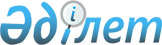 Об утверждении Правил отбора на первоначальную профессиональную подготовку и условия ее прохождения для лиц, поступающих в органы государственной противопожарной службы, а также основания их отчисления от первоначальной профессиональной подготовкиПриказ Министра по чрезвычайным ситуациям Республики Казахстан от 15 ноября 2022 года № 207. Зарегистрирован в Министерстве юстиции Республики Казахстан 17 ноября 2022 года № 30570.
      В соответствии с пунктом 2-1 статьи 7, частью пятой статьи 84 Закона Республики Казахстан "О правоохранительной службе" ПРИКАЗЫВАЮ:
      Сноска. Преамбула - в редакции приказа Министра по чрезвычайным ситуациям РК от 27.06.2023 № 346 (вводится в действие по истечении десяти календарных дней после дня его первого официального опубликования).


      1. Утвердить прилагаемые Правила отбора на первоначальную профессиональную подготовку и условия ее прохождения для лиц, поступающих в органы государственной противопожарной службы, а также основания их отчисления от первоначальной профессиональной подготовки.
      2. Департаменту кадровой политики Министерства по чрезвычайным ситуациям Республики Казахстан в установленном законодательством Республики Казахстан порядке обеспечить:
      1) государственную регистрацию настоящего приказа в Министерстве юстиции Республики Казахстан;
      2) размещение настоящего приказа на интернет-ресурсе Министерства по чрезвычайным ситуациям Республики Казахстан;
      3) в течение десяти рабочих дней после государственной регистрации настоящего приказа в Министерстве юстиции Республики Казахстан представление в Юридический департамент Министерства по чрезвычайным ситуациям Республики Казахстан сведений об исполнении мероприятий, предусмотренных подпунктами 1) и 2) настоящего пункта.
      3. Контроль за исполнением настоящего приказа возложить на курирующего вице-министра по чрезвычайным ситуациям Республики Казахстан.
      4. Настоящий приказ вводится в действие по истечении десяти рабочих дней после дня его первого официального опубликования. Правила отбора на первоначальную профессиональную подготовку и условия ее прохождения для лиц, поступающих в органы государственной противопожарной службы, а также основания их отчисления от первоначальной профессиональной подготовки Глава 1. Общие положения
      1. Настоящие Правила отбора на первоначальную профессиональную подготовку и условия ее прохождения для лиц, поступающих в органы государственной противопожарной службы, а также основания их отчисления от первоначальной профессиональной подготовки (далее – Правила) разработаны в соответствии с пунктом 2-1 статьи 7, частью пятой статьи 84 Закона Республики Казахстан "О правоохранительной службе" (далее - Закон) и определяют порядок отбора на первоначальную профессиональную подготовку и условия ее прохождения для лиц, поступающих в органы государственной противопожарной службы, а также основания их отчисления от первоначальной профессиональной подготовки.
      Действие настоящих Правил распространяется на органы гражданской защиты и лиц, поступающих на первоначальную профессиональную подготовку на должности рядового, младшего и среднего начальствующего состава органов гражданской защиты.
      Сноска. Пункт 1 с изменением, внесенным приказом Министра по чрезвычайным ситуациям РК от 27.06.2023 № 346 (вводится в действие по истечении десяти календарных дней после дня его первого официального опубликования).


      2. В настоящих Правилах используются следующие понятия:
      1) первоначальная профессиональная подготовка – форма профессионального обучения для лиц, поступающих на службу в правоохранительные органы, направленная на приобретение профессиональных навыков;
      2) показатель конкурентоспособности – формализованное числовое выражение профессионального потенциала кандидата на службу и сотрудника, основанное на профессиональных компетенциях, а также ключевых для должности показателях и объективных данных о профессиональных достижениях;
      3) отбор на первоначальную профессиональную подготовку (далее – отбор) – комплекс мероприятий, осуществляемый приемными комиссиями Департаментов по чрезвычайным ситуациям областей, городов республиканского значения и столицы Министерства по чрезвычайным ситуациям Республики Казахстан, (далее – территориальные органы), государственных учреждений, находящихся в ведении Министерства по чрезвычайным ситуациям Республики Казахстан (далее – государственные учреждения), направленных на изучение кандидатов на предмет соответствия условиям и требованиям, предусмотренным статьями 6 и 10 Закона, а также квалификационным требованиям к категориям должностей, утвержденным в соответствии с пунктом 3 статьи 29 Закона (далее – квалификационные требования), в целях направления их для дальнейшего прохождения первоначальной профессиональной подготовки;
      4) кандидат – лицо, проходящее отбор;
      5) учебные центры организации образования Министерства по чрезвычайным ситуациям Республики Казахстан (далее – учебные центры) – подразделения Академии гражданской защиты имени Малика Габдуллина Министерства по чрезвычайным ситуациям Республики Казахстан (далее – Академия), расположенные в областях, городах республиканского значения и столице и осуществляющие обучение в рамках первоначальной профессиональной подготовки и направление слушателей в территориальные органы, государственные учреждения для прохождения ими стажировки;
      6) балльно-рейтинговая буквенная система оценки учебных достижений – система оценки уровня учебных достижений в баллах, соответствующих принятой в международной практике буквенной системе с цифровым эквивалентом;
      7) слушатель – лицо, зачисленное на первоначальную профессиональную подготовку;
      8) уполномоченный руководитель – руководитель областного (города республиканского значения, столицы) или приравненного к нему специализированного подразделения правоохранительного органа, руководитель учреждения, ведомства правоохранительного органа;
      9) весовое значение - количественное (цифровое) выражение качественных показателей кандидата на первоначальную профессиональную подготовку, полученных по результатам отбора и результатов изучения документов, предусмотренных в подпунктах 2), 4), 6) и 12) пункта 4-3 настоящих Правил, влияющих на определение его эффективности и конкурентоспособности.
      Сноска. Пункт 2 с изменениями, внесенными приказом Министра по чрезвычайным ситуациям РК от 22.12.2023 № 697 (вводится в действие по истечении десяти календарных дней после дня его первого официального опубликования).


      3. Лица, поступающие на должности рядового, младшего и среднего начальствующего состава в рамках первоначальной профессиональной подготовки проходят обучение в учебных центрах, а стажировку в территориальных органах, государственных учреждениях.
      Сноска. Пункт 3 - в редакции приказа Министра по чрезвычайным ситуациям РК от 27.06.2023 № 346 (вводится в действие по истечении десяти календарных дней после дня его первого официального опубликования).


      4. Ежегодно 2 раза в год, кадровой службой центрального аппарата Министерства по чрезвычайным ситуациям Республики Казахстан (далее – МЧС) до 1 декабря и до 1 июня разрабатываются и утверждаются курирующим вице-министром по чрезвычайным ситуациям Республики Казахстан (далее – вице-министр) план-графики первоначальной профессиональной подготовки на полугодие на основании поданных заявок подразделениями кадровой службы территориальных органов, государственных учреждений.
      Изменения и дополнения в план-график вносятся по решению вице-министра. Глава 1-1. Организация отбора на первоначальную профессиональную подготовку
      Сноска. Правила дополнены главой 1-1 в соответствии с приказом Министра по чрезвычайным ситуациям РК от 22.12.2023 № 697 (вводится в действие по истечении десяти календарных дней после дня его первого официального опубликования).
      4-1. Организация отбора кандидатов на первоначальную профессиональную подготовку возлагается на кадровую службу территориальных органов, государственных учреждений и включает в себя ряд следующих мероприятий:
      1) информационно-организационные (публикация объявления о проведении отбора, а также информирование населения);
      2) прием документов от кандидатов, изъявивших желание принять участие в отборе;
      3) предварительное изучение кандидатов на соответствие условиям и требованиям, установленными статьями 6 и 10 Закона и квалификационным требованиям;
      4) направление кандидатов на медицинское и психофизиологическое освидетельствование в военно-врачебные комиссии (далее - ВВК) и полиграфологическое исследование;
      5) формирование учебных дел кандидатов.
      4-2. Объявление о проведении отбора (далее – объявление) размещается на интернет-ресурсах территориальных органов, Академии. При этом, объявление публикуется одновременно на казахском и русском языках. Объявление государственных учреждений размещается на интернет-ресурсах территориальных органов.
      Информирование населения включает в себя публикацию в средствах массовой информации, на официальных интернет- страницах, социальных сетях территориальных органов, государственных учреждений сведений о должностях, по которым проводится отбор и предъявляемых к ним квалификационных требований, о порядке поступления на правоохранительную службу и об условиях службы, дату начала и окончания приема документов. 
      Объявление содержит следующие сведения:
      1) срок приема документов (десять рабочих дней со дня публикации объявления);
      2) наименование должностей с обозначением основных функциональных обязанностей, размера заработной платы;
      3) квалификационные требования;
      4) ограничения, связанные с пребыванием сотрудника на правоохранительной службе и антикоррупционные ограничения, установленные Законом Республики Казахстан "О противодействии коррупции";
      5) сведения о местонахождении территориального органа, государственного учреждения, принимающего заявления, его почтового адреса, контактных номеров телефонов;
      6) перечень необходимых документов, предусмотренных пунктом 4-3 настоящих Правил.
      4-3. Кандидат подает в кадровые службы нарочно или по общедоступным информационным системам, соответствующим требованиям законодательства Республики Казахстан об электронном документе и электронной цифровой подписи, следующие документы:
      1) заявление на участие в отборе на занятие должности по форме, согласно приложению 1 к настоящим Правилам;
      2) копию документа, удостоверяющего личность гражданина Республики Казахстан либо его электронной формы, содержащего индивидуальный идентификационный номер;
      3) копию водительского удостоверения, подтверждающего право управления транспортным средством соответствующей категории либо его электронной формы, если кандидат претендует на должности водителей;
      4) копии документов об образовании, а также документы, подтверждающие прохождение процедуры признания документов об образовании в соответствии с приказом Министра просвещения Республики Казахстан от 28 июля 2023 года № 230 "Об утверждении Правил признания документов о среднем, техническом и профессиональном, послесреднем образовании" (зарегистрирован в Реестре государственной регистрации нормативных правовых актов № 33219) или приказом Министра науки и высшего образования Республики Казахстан от 12 июня 2023 года № 268 "Об утверждении Правил признания документов об образовании" (зарегистрирован в Реестре государственной регистрации нормативных правовых актов № 32800);
      5) заполненную подробную автобиографию, написанную собственноручно, с указанием близких родственников, в том числе бывших супругов по форме, согласно приложению 2 к настоящим Правилам;
      6) военный билет или приписное свидетельство;
      7) документы, подтверждающие трудовую деятельность кандидата в соответствии со статьей 35 Трудового кодекса Республики Казахстан (при наличии);
      8) цветные фотографии размером 3х4 (6 штук);
      9) документы, подтверждающие представление кандидатом и его супругой (супругом) в органы государственных доходов по месту жительства декларации о доходах и имуществе в соответствии с Законом Республики Казахстан "О противодействии коррупции";
      10) анкету кандидата по форме, согласно приложению 3 к настоящим Правилам;
      11) личный листок по учету кадров (далее – личный листок) по форме, согласно приложению 4 к настоящим Правилам;
      12) документы, подтверждающие наличие спортивного разряда (при их наличии).
      Представление недостоверной информации и неполного пакета документов является основанием для отказа в их рассмотрении.
      4-4. Кадровые службы на основании представленных кандидатами документов, перечисленных в пункте 4-3 настоящих Правил, осуществляют их рассмотрение на соответствие условиям и требованиям, установленными статьями 6 и 10 Закона и квалификационным требованиям, а также одновременно в отношении них проводят проверку по учетам информационного сервиса Комитета по правовой статистике и специальным учетам Генеральной прокуратуры Республики Казахстан.
      При соответствии кандидатов условиям и требованиям, установленным статьями 6 и 10 Закона и квалификационным требованиям, для определения пригодности к службе кадровые службы выдают направления на ВВК и полиграфологическое исследование.
      ВВК осуществляется в соответствии с приказом Министра внутренних дел Республики Казахстан от 2 ноября 2020 года № 758 "Об утверждении Правил проведения военно-врачебной экспертизы в правоохранительных органах и Государственной фельдъегерской службе Республики Казахстан и Положения о комиссиях военно-врачебной экспертизы в органах внутренних дел Республики Казахстан" (зарегистрирован в Реестре государственной регистрации нормативных правовых актов № 21580).
      Полиграфологическое исследование кандидатов проводится в соответствии с постановлением Правительства Республики Казахстан от 19 июня 2014 года № 683 "Об утверждении Правил прохождения полиграфологического исследования в правоохранительных органах, органах гражданской защиты, государственной фельдъегерской службе Республики Казахстан".
      4-5. После получения результатов ВВК и полиграфологического исследования формируются учебные дела кандидатов, состоящие из документов, предусмотренных в пункте 4-3 настоящих Правил.
      Признание кандидата негодным/ограниченно годным к прохождению службы по состоянию здоровья и/или не прохождение им полиграфологического исследования, является основанием для отказа в дальнейшем прохождении отбора. Глава 2. Порядок отбора на первоначальную профессиональную подготовку
      5. Отбор включает в себя ряд следующих последовательных этапов:
      1) формирование списков кандидатов, допущенных к отбору на основании сформированных учебных дел;
      2) сдача кандидатами нормативов по физической подготовке, указанных в пункте 30 настоящих Правил;
      3) прохождение кандидатами собеседования с приемной комиссией.
      Прохождение каждого этапа отбора допускается только один раз. Кандидат, не прошедший предыдущий этап отбора, к следующему этапу отбора не допускается.
      Сноска. Пункт 5 - в редакции приказа Министра по чрезвычайным ситуациям РК от 22.12.2023 № 697 (вводится в действие по истечении десяти календарных дней после дня его первого официального опубликования).


      6. Прохождение этапа отбора, указанного в подпункте 3) пункта 5 настоящих Правил, осуществляется на казахском и русском языках по выбору кандидата и при наличии документа, удостоверяющего личность гражданина Республики Казахстан либо его электронной формы, содержащей индивидуальный идентификационный номер.
      Сноска. Пункт 6 - в редакции приказа Министра по чрезвычайным ситуациям РК от 22.12.2023 № 697 (вводится в действие по истечении десяти календарных дней после дня его первого официального опубликования).


      7. Прохождение этапов отбора, указанных в подпунктах 2) и 3) пункта 5 настоящих Правил фиксируется с помощью технических средств записи (аудио-, видеозапись).
      Сноска. Пункт 7 - в редакции приказа Министра по чрезвычайным ситуациям РК от 22.12.2023 № 697 (вводится в действие по истечении десяти календарных дней после дня его первого официального опубликования).


      8. Неявка кандидатов на этапы отбора, предусмотренные в подпунктах 2) и 3) пункта 5 настоящих Правил, являются основаниями для отказа в дальнейшем прохождении этапов отбора и (или) первоначальной профессиональной подготовки.
      Сноска. Пункт 8 - в редакции приказа Министра по чрезвычайным ситуациям РК от 22.12.2023 № 697 (вводится в действие по истечении десяти календарных дней после дня его первого официального опубликования).

      9. Исключен приказом Министра по чрезвычайным ситуациям РК от 22.12.2023 № 697 (вводится в действие по истечении десяти календарных дней после дня его первого официального опубликования).

      10. Исключен приказом Министра по чрезвычайным ситуациям РК от 22.12.2023 № 697 (вводится в действие по истечении десяти календарных дней после дня его первого официального опубликования).


      11. Для проведения отбора, при территориальных органах, государственных учреждениях создаются приемные комиссии.
      Состав приемной комиссии утверждается уполномоченным руководителем.
      В состав приемной комиссии входят председатель приемной комиссии и другие члены приемной комиссии.
      Общее количество членов приемной комиссии состоит из нечетного числа. Приемную комиссию возглавляет председатель.
      При отсутствии председателя приемной комиссии его полномочия осуществляет лицо его замещающее.
      Сноска. Пункт 11 - в редакции приказа Министра по чрезвычайным ситуациям РК от 22.12.2023 № 697 (вводится в действие по истечении десяти календарных дней после дня его первого официального опубликования).


      12. Председателем приемной комиссии назначается:
      в территориальных органах – начальник территориального органа или его заместитель либо исполняющие их обязанности;
      в государственных учреждениях – начальник государственного учреждения или его заместитель либо исполняющие их обязанности.
      Сноска. Пункт 12 - в редакции приказа Министра по чрезвычайным ситуациям РК от 22.12.2023 № 697 (вводится в действие по истечении десяти календарных дней после дня его первого официального опубликования).


      13. Членами приемной комиссии назначаются начальники кадровых служб, а также представители инспекции по личному составу, служб, на которые возложена функция по осуществлению физической подготовки, аппарата территориальных органов, государственных учреждений, курирующих деятельность подразделений, на должности которых проходит отбор.
      Сноска. Пункт 13 - в редакции приказа Министра по чрезвычайным ситуациям РК от 22.12.2023 № 697 (вводится в действие по истечении десяти календарных дней после дня его первого официального опубликования).


      14. Замещение отсутствующих членов приемной комиссии не допускается.
      Изменение состава приемной комиссии осуществляется по решению лиц, предусмотренных пунктом 12 настоящих Правил путем издания приказа о внесении изменений и/или дополнений в состав приемной комиссии.
      Сноска. Пункт 14 - в редакции приказа Министра по чрезвычайным ситуациям РК от 22.12.2023 № 697 (вводится в действие по истечении десяти календарных дней после дня его первого официального опубликования).


      15. Секретарь приемной комиссии, назначаемый из числа сотрудников кадровых служб, осуществляет организационное обеспечение ее работы, не является ее членом и не принимает участие в голосовании.
      Сноска. Пункт 15 - в редакции приказа Министра по чрезвычайным ситуациям РК от 22.12.2023 № 697 (вводится в действие по истечении десяти календарных дней после дня его первого официального опубликования).


      16. Рабочим органом приемной комиссии являются кадровые службы.
      Сноска. Пункт 16 - в редакции приказа Министра по чрезвычайным ситуациям РК от 22.12.2023 № 697 (вводится в действие по истечении десяти календарных дней после дня его первого официального опубликования).


      17. Для обеспечения прозрачности и объективности работы приемной комиссии на этапы отбора, предусмотренные подпунктами 2) и 3) пункта 5 настоящих Правил, приглашаются наблюдатели.
      В качестве наблюдателей могут присутствовать депутаты Парламента Республики Казахстан и местных представительных органов, представители других государственных органов, общественных объединений, неправительственных организаций, коммерческих организаций и политических партий.
      Сноска. Пункт 17 с изменением, внесенным приказом Министра по чрезвычайным ситуациям РК от 22.12.2023 № 697 (вводится в действие по истечении десяти календарных дней после дня его первого официального опубликования).


      18. Для присутствия в качестве наблюдателя лицо регистрируется в кадровой службе не позднее одного рабочего дня до начала этапов отбора, предусмотренных подпунктами 2) и 3) пункта 5 настоящих Правил.
      Для регистрации лицо предоставляет в кадровую службу копию документа, удостоверяющего личность гражданина Республики Казахстан либо его электронную форму, содержащего индивидуальный идентификационный номер и копии документа, подтверждающего принадлежность его к организации.
      Сноска. Пункт 18 с изменениями, внесенными приказами Министра по чрезвычайным ситуациям РК от 27.06.2023 № 346 (вводится в действие по истечении десяти календарных дней после дня его первого официального опубликования); от 22.12.2023 № 697 (вводится в действие по истечении десяти календарных дней после дня его первого официального опубликования).


      19. Не допускается совершение наблюдателями действий, препятствующих работе приемной комиссии, разглашение ими сведений, касающихся персональных данных кандидатов, процедур отбора, в которых принимают участие кандидаты, использование ими технических средств записи.
      Сноска. Пункт 19 - в редакции приказа Министра по чрезвычайным ситуациям РК от 22.12.2023 № 697 (вводится в действие по истечении десяти календарных дней после дня его первого официального опубликования).


      20. Наблюдатели не участвуют в голосовании и могут представить свое мнение о работе приемной комиссии в письменной форме лицам, предусмотренным пунктом 12 настоящих Правил.
      Сноска. Пункт 20 - в редакции приказа Министра по чрезвычайным ситуациям РК от 22.12.2023 № 697 (вводится в действие по истечении десяти календарных дней после дня его первого официального опубликования).


      21. В отборе участвуют лица, прошедшие тестирование, в том числе оценку личных качеств в уполномоченном органе по делам государственной службы.
      При этом кандидаты, поступающие на первоначальную профессиональную подготовку на должность рядового и младшего начальствующего состава, участвуют в отборе без сдачи тестирования, в том числе оценки личных качеств в уполномоченном органе по делам государственной службы.
      22. Исключен приказом Министра по чрезвычайным ситуациям РК от 22.12.2023 № 697 (вводится в действие по истечении десяти календарных дней после дня его первого официального опубликования).

      23. Исключен приказом Министра по чрезвычайным ситуациям РК от 22.12.2023 № 697 (вводится в действие по истечении десяти календарных дней после дня его первого официального опубликования).

      24. Исключен приказом Министра по чрезвычайным ситуациям РК от 22.12.2023 № 697 (вводится в действие по истечении десяти календарных дней после дня его первого официального опубликования).

      25. Исключен приказом Министра по чрезвычайным ситуациям РК от 22.12.2023 № 697 (вводится в действие по истечении десяти календарных дней после дня его первого официального опубликования).

      26. Исключен приказом Министра по чрезвычайным ситуациям РК от 22.12.2023 № 697 (вводится в действие по истечении десяти календарных дней после дня его первого официального опубликования).

      27. Исключен приказом Министра по чрезвычайным ситуациям РК от 22.12.2023 № 697 (вводится в действие по истечении десяти календарных дней после дня его первого официального опубликования).

      28. Исключен приказом Министра по чрезвычайным ситуациям РК от 22.12.2023 № 697 (вводится в действие по истечении десяти календарных дней после дня его первого официального опубликования).


      28-1. На основании сформированных учебных дел кандидатов, приемной комиссией формируется список кандидатов, допущенных к отбору (в произвольной форме), который утверждается председателем приемной комиссии и размещается на интернет-ресурсах территориальных органов, Академии. Список кандидатов, допущенных к отбору в государственных учреждениях, размещается на интернет-ресурсах территориальных органов.
      Кандидаты, включенные в список кандидатов, допущенных к отбору, допускаются к следующему этапу отбора - сдаче нормативов по физической подготовке.
      Сноска. Правила дополнены пунктом 28-1 в соответствии с приказом Министра по чрезвычайным ситуациям РК от 22.12.2023 № 697 (вводится в действие по истечении десяти календарных дней после дня его первого официального опубликования).


      29. При сдаче нормативов по физической подготовке кандидаты делятся на медико-возрастные группы кандидатов согласно приложению 5 к настоящим Правилам.
      30. Уровень физической подготовки кандидатов определяется путем сдачи ими следующих нормативов:
      1) мужчины:
      на выбор – бег на дистанцию 100 метров либо челночный бег (10 метров по 10 раз);
      на выбор – подтягивание на перекладине, либо поднятие туловища в упоре на брусьях;
      на выбор – бег на дистанцию 1000 метров, либо комплекс силовых упражнений (отжимание в упоре лежа, переход с упора лежа в положение полного приседа, выпрыгивание из положения полного приседа, поднятие туловища из положения лежа на спине);
      2) женщины:
      на выбор – бег на дистанцию 100 метров либо челночный бег (10 метров по 10 раз);
      на выбор – поднятие туловища из положения лежа на спине, либо отжимание в упоре лежа;
      на выбор – бег на дистанцию 1000 метров, либо выпрыгивание из положения упора лежа.
      31. Результаты выполнения нормативов по физической подготовке оцениваются по бальной системе оценки нормативов по физической подготовке кандидатов в соответствии с приложением 6 к настоящим Правилам.
      32. Индивидуальные оценки кандидатов по физической подготовке определяются с учетом набранных баллов при выполнении нормативов по таблице оценки уровня физической подготовки кандидатов согласно приложению 7 к настоящим Правилам.
      33. Содержание нормативов по физической подготовке и условия выполнения спортивных упражнений доводятся до сведения кандидатов не позднее, чем за 24 часа до начала проведения сдачи нормативов по физической подготовке.
      34. Непосредственно перед началом сдачи нормативов по физической подготовке, члены приемной комиссии ознакамливают их с техникой безопасности под роспись.
      Сноска. Пункт 34 - в редакции приказа Министра по чрезвычайным ситуациям РК от 22.12.2023 № 697 (вводится в действие по истечении десяти календарных дней после дня его первого официального опубликования).


      35. Результаты сдачи каждого спортивного упражнения фиксируются членами приемной комиссии в ведомостях сдачи спортивных упражнений (в произвольной форме) и доводятся до кандидата под роспись. После фиксации результатов выполнения упражнения пересдача не допускается.
      Сноска. Пункт 35 - в редакции приказа Министра по чрезвычайным ситуациям РК от 22.12.2023 № 697 (вводится в действие по истечении десяти календарных дней после дня его первого официального опубликования).


      36. На основании данных, содержащихся в ведомостях сдачи спортивных упражнений, составляется сводная ведомость сдачи нормативов по физической подготовке по форме согласно приложению 8 к настоящим Правилам.
      37. Кандидат, выполнивший нормативы по физической подготовке (на оценку "удовлетворительно" и выше), допускается к следующему этапу отбора – собеседованию.
      Получение неудовлетворительной оценки по физической подготовке является основанием для отказа кандидату в дальнейшем прохождении этапов отбора.
      38. График проведения собеседования с указанием даты, времени и места его проведения, а также список кандидатов, допущенных к собеседованию (в произвольной форме), в течение одного рабочего дня после завершения приема нормативов по физической подготовке, размещаются на интернет-ресурсах территориальных органов, Академии и информационных стендах, в местах общего доступа территориального органа, государственного учреждения. График проведения собеседования, а также список кандидатов, допущенных к собеседованию в государственных учреждениях размещаются на интернет-ресурсах территориальных органов.
      Сноска. Пункт 38 - в редакции приказа Министра по чрезвычайным ситуациям РК от 27.06.2023 № 346 (вводится в действие по истечении десяти календарных дней после дня его первого официального опубликования).


      39. Собеседование проводится индивидуально с каждым кандидатом в обстановке корректности и доброжелательности.
      40. Материалы, зафиксированные в ходе собеседования с помощью технических средств записи, хранятся в кадровой службе в течение одного года.
      41. В ходе собеседования каждому кандидату задаются профильный, ситуационный и мотивационный вопросы.
      Кандидату на должности рядового и младшего начальствующего состава дополнительно задается вопрос для определения уровня коммуникативных навыков.
      Приемная комиссия формирует перечень вопросов для каждой должности, по который объявлен отбор. Перечень вопросов не подлежит разглашению.
      Сноска. Пункт 41 с изменениями, внесенными приказами Министра по чрезвычайным ситуациям РК от 27.06.2023 № 346 (вводится в действие по истечении десяти календарных дней после дня его первого официального опубликования); от 22.12.2023 № 697 (вводится в действие по истечении десяти календарных дней после дня его первого официального опубликования).


      42. Кандидату допускается задавать уточняющие вопросы членам комиссии.
      43. Кандидатам, претендующим на одну и ту же должность, вопросы задаются в равном количестве.
      44. По окончании собеседования члены приемной комиссии выставляют баллы по каждому вопросу в соответствии с листом оценки кандидата по результатам собеседования по форме, согласно приложению 9 к настоящим Правилам (далее – лист оценки кандидата).
      Сноска. Пункт 44 - в редакции приказа Министра по чрезвычайным ситуациям РК от 22.12.2023 № 697 (вводится в действие по истечении десяти календарных дней после дня его первого официального опубликования).


      45. Кандидат, не показавший способности вести беседу в ходе собеседования (получивший 0 баллов оценки кандидата по результатам собеседования хоть у одного члена комиссии), считается не прошедшим собеседование и не допускается к прохождению первоначальной профессиональной подготовки.
      Сноска. Пункт 45 - в редакции приказа Министра по чрезвычайным ситуациям РК от 27.06.2023 № 346 (вводится в действие по истечении десяти календарных дней после дня его первого официального опубликования).


      46. Результаты оценки кандидатов заносятся каждым членом приемной комиссии в лист оценки кандидата по результатам собеседования, по каждому кандидату в отдельности.
      Сноска. Пункт 46 - в редакции приказа Министра по чрезвычайным ситуациям РК от 22.12.2023 № 697 (вводится в действие по истечении десяти календарных дней после дня его первого официального опубликования).


      47. В день окончания проведения собеседования, приемная комиссия осуществляет отбор из числа кандидатов для направления на первоначальную профессиональную подготовку с учетом их показателя конкурентоспособности по следующим критериям:
      1) уровень образования;
      2) отношение к воинской службе;
      3) оценка по результатам сдачи нормативов по физической подготовке;
      4) спортивный разряд;
      5) оценка кандидата по результатам собеседования;
      6) для лиц, претендующих на должности среднего начальствующего состава - среднее количество правильных ответов по результатам тестирования (на основании данных сертификата о прохождении тестирования на знание государственного языка и законодательства Республики Казахстан, выданного в соответствии с требованиями приказа Председателя Агентства Республики Казахстан по делам государственной службы и противодействию коррупции от 20 сентября 2016 года № 1 "Об утверждении Правил, программ и организации тестирования граждан, поступающих на правоохранительную службу" (зарегистрирован в Реестре государственной регистрации нормативных правовых актов № 14317) (далее - приказ № 1);
      7) для лиц, претендующих на должности среднего начальствующего состава - результаты оценки личных качеств (на основании данных заключения по результатам тестирования на оценку личных качеств кандидата на должность правоохранительной службы, выданного в соответствии с требованиями приказа № 1).
      Сноска. Пункт 47 с изменениями, внесенными приказами Министра по чрезвычайным ситуациям РК от 27.06.2023 № 346 (вводится в действие по истечении десяти календарных дней после дня его первого официального опубликования); от 22.12.2023 № 697 (вводится в действие по истечении десяти календарных дней после дня его первого официального опубликования).


      48. Каждому критерию конкурентоспособности кандидата присваивается весовое значение.
      Показатель конкурентоспособности кандидата рассчитывается по следующей формуле:
      ПКК= k1+ k2+ k3+ k4+ k5+ k6+ k7
      где,
      ПКК - показатель конкурентоспособности кандидата;
      k - весовое значение по критериям конкурентоспособности кандидата.
      49. К весовым значениям критериев показателей конкурентоспособности кандидата относятся:
      уровень образования "k1":
      среднее образование (весовое значение "5");
      послесреднее образование (весовое значение "10");
      высшее образование (весовое значение "15");
      послевузовское образование (весовое значение "20");
      отношение к воинской службе "k2":
      освобождение или наличие отсрочки от призыва на срочную воинскую службу (весовое значение "0");
      прохождение подготовки по военно-техническим и иным специальностям (весовое значение "5");
      прохождение срочной воинской службы или военной подготовки граждан по программе сержантов запаса (весовое значение "10");
      военная подготовка граждан по программе офицеров запаса (весовое значение "15");
      оценка по результатам сдачи нормативов по физической подготовке "k3":
      удовлетворительно (весовое значение "5");
      хорошо (весовое значение "10");
      отлично (весовое значение "15");
      спортивный разряд "k4":
      отсутствие спортивного разряда (весовое значение "0");
      не ниже "кандидат в мастера спорта" (весовое значение "5");
      оценка кандидата по результатам собеседования "К5":
      весовое значение принимается равным итоговому количеству баллов по результатам собеседования (итоговое количество баллов по результатам собеседования определяется путем сложения всех оценок кандидатов по результатам собеседования, определенных листами оценки, и деления итоговой суммы на количество членов комиссии);
      среднее количество правильных ответов по результатам тестирования "k6" (для лиц, претендующих на должности среднего начальствующего состава):
      от 5 до 8 (весовое значение "5");
      от 9 до 12 (весовое значение "10");
      13 и выше (весовое значение "15");
      результаты оценки личных качеств "k7" (для лиц, претендующих на должности среднего начальствующего состава): в случае получения кандидатом результата оценки по личному качеству в "зоне риска" (за исключением личного качества "нетерпимость к коррупции") весовое значение составляет "- 5". При получении результата оценки выше "зоны риска" - по каждому личному качеству весовое значение составляет "5". При расчете по данному критерию учитываются только результаты оценки личных качеств, предусмотренных программой для категории должности, на которую претендует кандидат.
      В случае получения кандидатом результата оценки по личному качеству "нетерпимость к коррупции" в "зоне риска", весовое значение составляет "- 10".
      Сноска. Пункт 49 с изменением, внесенным приказом Министра по чрезвычайным ситуациям РК от 27.06.2023 № 346 (вводится в действие по истечении десяти календарных дней после дня его первого официального опубликования).


      50. Показатель конкурентоспособности кандидата рассчитывается секретарем приемной комиссии по итогам этапов отбора и результатов изучения документов, предусмотренных в подпунктах 2), 4), 6) и 12) пункта 4-3 настоящих Правил.
      Расчет показателя конкурентоспособности кандидата отражается в листе оценки конкурентоспособности кандидата по форме, согласно приложению 10 к настоящим Правилам.
      Лист оценки конкурентоспособности кандидата подписывается председателем приемной комиссии, членами приемной комиссии, секретарем приемной комиссии, а также кандидатом для ознакомления.
      При расчете показателя конкурентоспособности кандидата по каждому критерию конкурентоспособности учитывается только одна позиция. При наличии у кандидата двух или более позиций по одному критерию конкурентоспособности, учитывается позиция с наибольшим весовым значением.
      Сноска. Пункт 51 с изменениями, внесенными приказом Министра по чрезвычайным ситуациям РК от 22.12.2023 № 697 (вводится в действие по истечении десяти календарных дней после дня его первого официального опубликования).


      51. Приемная комиссия по итогам отбора принимает одно из следующих решений:
      1) рекомендовать к прохождению первоначальной профессиональной подготовки;
      2) рекомендовать к зачислению в ведомственный банк данных кандидатов (далее – Банк данных).
      Решение, предусмотренное подпунктом 1) настоящего пункта, принимается в отношении кандидатов, прошедших все этапы отбора и набравших наивысший показатель конкурентоспособности.
      В случае равенства показателей конкурентоспособности, кандидатом, получившим решение приемной комиссии, предусмотренное подпунктом 1) настоящего пункта, считается кандидат, набравший наибольшее количество баллов по физической подготовке.
      Решение, предусмотренное подпунктом 2) настоящего пункта, принимается в отношении остальных кандидатов, прошедших все этапы отбора, при этом набравших меньший показатель конкурентоспособности (количество баллов по физической подготовке) по сравнению с показателями конкурентоспособности (количество баллов по физической подготовке) кандидатов, указанных в части второй настоящего пункта.
      При этом, сроки реализации справки о медицинском освидетельствовании, заключения психофизиологического обследования, заключения полиграфологического исследования, а также сертификата о прохождении тестирования на знание государственного языка и законодательства Республики Казахстан и заключения по результатам тестирования на оценку личных качеств кандидата на должность правоохранительной службы (на должности среднего начальствующего состава) должны быть действительны на момент принятия решений приемной комиссией.
      Лица, ранее не прошедшие отбор и повторно участвовавшие в отборе, при наличии не истекшего срока реализации справки о медицинском освидетельствовании, заключения психофизиологического обследования, заключения полиграфологического исследования, в отбор участвуют без повторного прохождения ВВК и полиграфологического исследования.
      Сноска. Пункт 51 - в редакции приказа Министра по чрезвычайным ситуациям РК от 22.12.2023 № 697 (вводится в действие по истечении десяти календарных дней после дня его первого официального опубликования).


      51-1. Срок пребывания кандидатов в Банке данных составляет не более одного года со дня их зачисления.
      Кандидаты, зачисленные в Банк данных, в течение одного года с момента их зачисления с их согласия направляются на первоначальную профессиональную подготовку без прохождения отбора.
      Отказ кандидата от предложения о направлении его на первоначальную профессиональную подготовку и/или истечение срока пребывания в Банке данных, предусмотренного в настоящем пункте, являются основаниями для исключения его из Банка данных.
      При этом, сроки реализации справки о медицинском освидетельствовании, заключения психофизиологического обследования, заключения полиграфологического исследования, а также сертификата о прохождении тестирования на знание государственного языка и законодательства Республики Казахстан и заключения по результатам тестирования на оценку личных качеств кандидата на должность правоохранительной службы (на должности среднего начальствующего состава) должны быть действительны на момент направления кандидата на первоначальную профессиональную подготовку.
      В случае истечения срока реализации вышеперечисленных документов, кандидаты обеспечивают их обновление до направления их на первоначальную профессиональную подготовку.
      Кадровая служба территориального органа, государственного учреждения ведет ведомственный банк данных кандидатов на службу с отражением их показателя конкурентоспособности, полученного по итогам отбора в соответствии с настоящими Правилами.
      Сноска. Правила дополнены пунктом 51-1 в соответствии с приказом Министра по чрезвычайным ситуациям РК от 27.06.2023 № 346 (вводится в действие по истечении десяти календарных дней после дня его первого официального опубликования).


      52. Решение приемной комиссии оформляется в виде протокола в произвольной форме, который подписывается председателем и членами приемной комиссии, а также секретарем, осуществляющим протоколирование.
      Сноска. Пункт 52 - в редакции приказа Министра по чрезвычайным ситуациям РК от 22.12.2023 № 697 (вводится в действие по истечении десяти календарных дней после дня его первого официального опубликования).


      53. Решение приемной комиссии считается правомочным, если листы оценки конкурентоспособности кандидатов заполнили не менее двух третьих от ее состава.
      Сноска. Пункт 53 - в редакции приказа Министра по чрезвычайным ситуациям РК от 22.12.2023 № 697 (вводится в действие по истечении десяти календарных дней после дня его первого официального опубликования).


      54. В течение одного рабочего дня после принятия решения приемной комиссии на интернет-ресурсе территориального органа, Академии размещаются решение приемной комиссии и списки кандидатов, рекомендованных к прохождению первоначальной профессиональной подготовки и зачисленных в Банк данных (в произвольной форме). Решение приемной комиссии, списки кандидатов, рекомендованных к прохождению первоначальной профессиональной подготовки и зачисленных в Банк данных в государственных учреждениях, размещаются на интернет-ресурсах территориальных органов.
      Сноска. Пункт 54 - в редакции приказа Министра по чрезвычайным ситуациям РК от 22.12.2023 № 697 (вводится в действие по истечении десяти календарных дней после дня его первого официального опубликования).


      55. Секретарь приемной комиссии, в течение двух рабочих дней со дня внесения решения приемной комиссии, извещает кандидатов о принятых решениях приемной комиссии, посредством звонка на номера контактных телефонов и/или направления сообщения на электронную почту, указанные в заявлении.
      Сноска. Пункт 55 - в редакции приказа Министра по чрезвычайным ситуациям РК от 22.12.2023 № 697 (вводится в действие по истечении десяти календарных дней после дня его первого официального опубликования).


      56. Обжалование решения приемной комиссии осуществляется в порядке, предусмотренном статьей 91 Административного процедурно-процессуального кодекса Республики Казахстан.
      Сноска. Пункт 56 - в редакции приказа Министра по чрезвычайным ситуациям РК от 22.12.2023 № 697 (вводится в действие по истечении десяти календарных дней после дня его первого официального опубликования).

      57. Исключен приказом Министра по чрезвычайным ситуациям РК от 22.12.2023 № 697 (вводится в действие по истечении десяти календарных дней после дня его первого официального опубликования).

 Глава 3. Условия прохождения первоначальной профессиональной подготовки
      58. Территориальный орган, государственное учреждение по результатам отбора, за семь дней до начала первоначальной профессиональной подготовки, обеспечивает поступление в учебные центры:
      1) копия решения приемной комиссии;
      2) копия удостоверения личности кандидатов;
      3) контракт по форме, согласно приложению 10-1 к настоящим Правилам;
      4) сведения о кандидате по форме, согласно приложению 10-2 к настоящим Правилам.
      Сноска. Пункт 58 - в редакции приказа Министра по чрезвычайным ситуациям РК от 22.12.2023 № 697 (вводится в действие по истечении десяти календарных дней после дня его первого официального опубликования).


      59. Зачисление кандидатов на первоначальную профессиональную подготовку в учебные центры осуществляется на основании решения приемной комиссии приказом начальника Академии.
      60. Исключен приказом Министра по чрезвычайным ситуациям РК от 22.12.2023 № 697 (вводится в действие по истечении десяти календарных дней после дня его первого официального опубликования).

      61. Исключен приказом Министра по чрезвычайным ситуациям РК от 22.12.2023 № 697 (вводится в действие по истечении десяти календарных дней после дня его первого официального опубликования).

      62. Исключен приказом Министра по чрезвычайным ситуациям РК от 22.12.2023 № 697 (вводится в действие по истечении десяти календарных дней после дня его первого официального опубликования).

      63. Исключен приказом Министра по чрезвычайным ситуациям РК от 22.12.2023 № 697 (вводится в действие по истечении десяти календарных дней после дня его первого официального опубликования).

      64. Исключен приказом Министра по чрезвычайным ситуациям РК от 22.12.2023 № 697 (вводится в действие по истечении десяти календарных дней после дня его первого официального опубликования).

      65. Исключен приказом Министра по чрезвычайным ситуациям РК от 22.12.2023 № 697 (вводится в действие по истечении десяти календарных дней после дня его первого официального опубликования).

      66. Исключен приказом Министра по чрезвычайным ситуациям РК от 22.12.2023 № 697 (вводится в действие по истечении десяти календарных дней после дня его первого официального опубликования).

      67. Исключен приказом Министра по чрезвычайным ситуациям РК от 22.12.2023 № 697 (вводится в действие по истечении десяти календарных дней после дня его первого официального опубликования).

      68. Исключен приказом Министра по чрезвычайным ситуациям РК от 22.12.2023 № 697 (вводится в действие по истечении десяти календарных дней после дня его первого официального опубликования).

      69. Исключен приказом Министра по чрезвычайным ситуациям РК от 22.12.2023 № 697 (вводится в действие по истечении десяти календарных дней после дня его первого официального опубликования).

      70. Исключен приказом Министра по чрезвычайным ситуациям РК от 22.12.2023 № 697 (вводится в действие по истечении десяти календарных дней после дня его первого официального опубликования).


      71. На основании решения приемной комиссии начальником Академии в течение одного рабочего дня издается приказ о зачислении кандидатов на первоначальную профессиональную подготовку в учебные центры в качестве слушателей (далее – приказ).
      72. В течение трех рабочих дней с момента принятия приказа кадровая служба территориального органа, государственного учреждения направляет документы слушателей для проведения в их отношении обязательной специальной проверки.
      73. Исключен приказом Министра по чрезвычайным ситуациям РК от 22.12.2023 № 697 (вводится в действие по истечении десяти календарных дней после дня его первого официального опубликования).


      74. Приказ является основанием для назначения слушателя стажером в территориальный орган, государственное учреждение.
      75. Территориальный орган, государственное учреждение в течение трех рабочих дней со дня подписания приказа заключает с ним трудовой договор.
      76. Слушателю в соответствии с трудовым договором за время прохождения первоначальной профессиональной подготовки выплачивается должностной оклад, предусмотренный по занимаемой должности штатным расписанием.
      77. После зачисления на первоначальную профессиональную подготовку со слушателями заключается контракт по форме согласно приложению 10-1 к настоящим Правилам.
      Контракт подписывается со стороны:
      1) Академии – начальником Академии или исполняющим его обязанности, либо на основании доверенности – начальниками учебных центров;
      2) территориальных органов, государственных учреждений – начальниками территориальных органов, государственных учреждений или исполняющими их обязанности.
      Выдача доверенности осуществляется в соответствии со статьей 167 Гражданского кодекса Республики Казахстан.
      Сноска. Пункт 77 - в редакции приказа Министра по чрезвычайным ситуациям РК от 27.06.2023 № 346 (вводится в действие по истечении десяти календарных дней после дня его первого официального опубликования).


      78. В соответствии с пунктом 3 статьи 11 Закона, в контракте устанавливаются взаимные обязательства и ответственность лица, поступающего на первоначальную профессиональную подготовку, правоохранительного органа и организации образования правоохранительного органа, а также предусматриваются условия и сроки дальнейшего прохождения службы в правоохранительных органах после окончания первоначальной профессиональной подготовки.
      79. Первоначальная профессиональная подготовка включает в себя обучение в учебном центре и стажировку.
      80. Срок обучения для слушателей в период первоначальной профессиональной подготовки определяется Академией по согласованию с МЧС исходя из содержаний образовательных программ.
      Сноска. Пункт 80 - в редакции приказа Министра по чрезвычайным ситуациям РК от 27.06.2023 № 346 (вводится в действие по истечении десяти календарных дней после дня его первого официального опубликования).


      81. Слушателям необходимо при себе иметь:
      1) удостоверение личности;
      2) одежду делового стиля;
      3) спортивную форму и обувь;
      4) предметы личной гигиены;
      5) письменные принадлежности.
      82. Слушателям на период обучения в учебном центре предоставляется общежитие, также они обеспечиваются питанием.
      83. На лиц, проходящих первоначальную профессиональную подготовку, распространяется действие подпунктов 1), 5), 8), 11), 12), 13), 14) и 15) пункта 1 статьи 16, подпунктов 5), 6), 7) и 8) пункта 1 и пункта 3 статьи 17 Закона.
      84. Слушатель на период обучения в учебном центре:
      1) соблюдает трудовой распорядок и дисциплину в учебном центре;
      2) посещает все виды занятий и выполняет в установленные сроки все виды заданий, предусмотренные и утвержденные программами обучения, эффективно использует время, отведенное на самостоятельную работу;
      3) обеспечивает академическую успеваемость в процессе обучения не ниже оценки эквивалентной оценке "удовлетворительно";
      4) проявляет уважение к преподавательскому, учебно-вспомогательному и иному составу учебного центра, обучающимся, не посягает на их честь и достоинство;
      5) проживает в общежитии учебного центра;
      6) обеспечивает сохранность государственного имущества;
      7) незамедлительно сообщает о фактах совершения правонарушений, привлечения к административной или уголовной ответственности, а также участия в уголовном процессе либо административном производстве;
      8) пользуется учебными аудиториями, учебно-методическими кабинетами, спортивными, читальными, актовыми залами, компьютерными классами, библиотекой, учебно-методической и научной базами;
      9) получает групповые и индивидуальные консультации по изучаемым образовательных программам.
      85. Обучение в период первоначальной профессиональной подготовки проводится в соответствии с план-графиком утверждаемым вице-министром, по образовательным программам, разработанными Академией. Образовательные программы согласовываются со структурными подразделениями МЧС и утверждаются начальником Академии.
      Академия самостоятельно определяет форму проведения итогового контроля знаний (далее – экзамен), который устанавливается решением коллегиального органа управления Академии.
      Один академический час применительно ко всем видам учебных занятий составляет не менее 40 минут.
      86. По итогам обучения в учебном центре слушатели сдают экзамен.
      87. Для приема экзамена в учебном центре приказом начальника Академии создается экзаменационная комиссия.
      88. Председателем экзаменационной комиссии назначается начальник учебного центра.
      89. Члены экзаменационной комиссии назначаются из числа преподавательского состава учебного центра.
      90. Секретарь экзаменационной комиссии назначается из числа сотрудников учебного центра.
      91. Экзамен принимается по образовательной программе обучения по направлениям подготовки, предусмотренным пунктом 85 настоящих Правил.
      92. Процесс принятия экзамена фиксируется учебным центром с помощью технических средств записи (аудио-, видеозапись).
      93. Для оценки результатов экзамена используется балльно-рейтинговая буквенная система оценки учебных достижений согласно приложению 11 к настоящим Правилам.
      94. Результаты экзамена объявляются слушателям по его завершению.
      При получения неудовлетворительной оценки, слушателям предоставляется возможность пересдачи экзамена. При повторном получении неудовлетворительной оценки слушатель отчисляется с первоначальной профессиональной подготовки.
      95. Слушатели, успешно сдавшие экзамен (на "удовлетворительно" и выше), направляются для прохождения стажировки в территориальный орган, государственное учреждение.
      Сноска. Пункт 95 с изменениями, внесенными приказами Министра по чрезвычайным ситуациям РК от 27.06.2023 № 346 (вводится в действие по истечении десяти календарных дней после дня его первого официального опубликования); от 22.12.2023 № 697 (вводится в действие по истечении десяти календарных дней после дня его первого официального опубликования).


      96. Слушатели проходят стажировку до получения положительного заключения обязательной специальной проверки, но не менее одного месяца.
      97. Кадровая служба определяет место и руководителя стажировки -наставника.
      98. В период стажировки слушатель:
      1) в установленные сроки выполняет мероприятия, предусмотренные индивидуальным планом стажировки;
      2) соблюдает установленный распорядок дня и трудовую дисциплину;
      3) ведет учет проделанной работы;
      4) не разглашает сведения, полученные в процессе стажировки;
      5) действует в пределах поручений руководителя стажировки - наставника, принимает участие в мероприятиях, проводимых правоохранительными органами, за исключением мероприятий, осуществляемых на режимных объектах, требующих допуска к государственным секретам, а также случаев, когда возникает угроза его жизни и здоровью;
      6) проявляет уважение к сотрудникам и работникам территориального органа, государственного учреждения, не посягает на их честь и достоинство;
      7) бережно относится к служебному имуществу и техническим средствам;
      8) незамедлительно сообщает руководителю стажировки – наставнику о фактах совершения правонарушений, привлечения к административной или уголовной ответственности, а также участия в уголовном процессе либо административном производстве;
      9) придерживается делового стиля в одежде.
      99. Руководитель стажировки – наставник:
      1) разрабатывает и утверждает индивидуальный план стажировки;
      2) ознакамливает слушателя с функциональными обязанностями, организацией работы территориального органа, государственного учреждения;
      3) оказывает необходимую методическую и практическую помощь в изучении вопросов, предусмотренных индивидуальным планом стажировки;
      4) контролирует своевременное выполнение индивидуального плана стажировки.
      100. По истечении срока стажировки слушатель составляет письменный отчет с отражением результатов выполнения индивидуального плана стажировки.
      101. По итогам стажировки руководителем стажировки – наставником составляется характеристика на слушателя (в произвольной форме).
      102. В характеристике дается оценка уровню теоретических знаний и навыкам практической работы, указываются моральные и деловые качества слушателя, его отношение к трудовой и исполнительской дисциплине, а также сведения, характеризующие личность слушателя и рекомендации по повышению профессиональных компетенций (при необходимости).
      103. Не позднее одного рабочего дня после дня завершения стажировки, территориальные органы, государственные учреждения направляют на служебную электронную почту Академии уведомление о завершении слушателем стажировки в связи с получением положительного заключения обязательной специальной проверки по форме согласно приложению 11-1 к настоящим Правилам (далее - уведомление).
      Сноска. Пункт 103 - в редакции приказа Министра по чрезвычайным ситуациям РК от 27.06.2023 № 346 (вводится в действие по истечении десяти календарных дней после дня его первого официального опубликования).

      104. Исключен приказом Министра по чрезвычайным ситуациям РК от 27.06.2023 № 346 (вводится в действие по истечении десяти календарных дней после дня его первого официального опубликования).


      105. Академия в течение трех рабочих дней со дня поступления уведомления подписывает начальником Академии либо лицом, его замещающим приказ об отчислении слушателей в связи с завершением первоначальной профессиональной подготовки и размещает на своем интернет-ресурсе сертификаты (в электронном формате) по форме, согласно приложению 12 к настоящим Правилам, подтверждающие завершение первоначальной профессиональной подготовки.
      Сноска. Пункт 105 - в редакции приказа Министра по чрезвычайным ситуациям РК от 27.06.2023 № 346 (вводится в действие по истечении десяти календарных дней после дня его первого официального опубликования).


      106. Лица, завершившие первоначальную профессиональную подготовку, получают сертификат и зачисляются в кадры территориального органа или государственного учреждения, по направлению деятельности которого пройдена первоначальная профессиональная подготовка.
      107. При назначении лица, прошедшего первоначальную профессиональную подготовку, на должность в территориальном органе или государственном учреждении, срок прохождения первоначальной профессиональной подготовки засчитывается в стаж правоохранительной службы (выслугу лет).
      108. Решение о назначении лица, завершившего первоначальную профессиональную подготовку на должность, принимает уполномоченный руководитель.
      109. В соответствии с пунктом 6 статьи 11 Закона, лица, завершившие первоначальную профессиональную подготовку, обязаны проходить службу в правоохранительных органах не менее трех лет. Глава 4. Основания отчисления от первоначальной профессиональной подготовки
      110. Основаниями отчисления от первоначальной профессиональной подготовки являются:
      1) нарушение трудового распорядка и дисциплины;
      2) нарушение одного из требований, предусмотренных пунктами 84 и 98 настоящих Правил;
      3) отсутствие по месту обучения и/или прохождения стажировки без уважительных причин более трех дней за весь период первоначальной профессиональной подготовки;
      4) неисполнение или ненадлежащее исполнение условий контракта;
      5) по собственному желанию;
      6) сдача экзамена по итогам обучения по образовательной программе первоначальной профессиональной подготовки на оценку "неудовлетворительно";
      7) отрицательные результаты обязательной специальной проверки;
      8) завершение первоначальной профессиональной подготовки.
      111. Копия приказа Академии об отчислении слушателя с первоначальной профессиональной подготовки в течение двух рабочих дней направляется в территориальный орган, государственное учреждение.
      112. Отчисление слушателя по подпунктам 1), 2), 3) и 4) пункта 110 настоящих Правил, осуществляется на основании заключения служебного расследования, в течении месячного срока со дня обнаружения проступка.
      113. В соответствии с пунктом 7 статьи 11 Закона, в случае отказа лица, завершившего первоначальную профессиональную подготовку, от дальнейшего прохождения службы в правоохранительном органе либо отчисления из организации образования правоохранительных органов в связи с неуспеваемостью и (или) нарушением дисциплины, а также по собственному желанию оно обязано возместить государству бюджетные средства, затраченные на подготовку, питание и проживание в период его подготовки, в соответствии с законодательством Республики Казахстан.
      Данная обязанность не распространяется на сотрудника в случае его увольнения со службы в течение трех лет по состоянию здоровья на основании заключения ВВК о непригодности или ограниченной пригодности к службе либо в связи с сокращением штата, реорганизацией или ликвидацией правоохранительного органа в случаях невозможности использования в другой должности, а также его перевода в другой правоохранительный орган либо специальный государственный орган. Заявление на участие в отборе на занятие должности
      Прошу допустить меня к участию в отборе на первоначальную профессиональнуюподготовку на занятие должности __________________________.С основными требованиями Правил отбора на первоначальную профессиональнуюподготовку и условиями ее прохождения для лиц, поступающих в органыгосударственной противопожарной службы, а также основаниями их отчисления отпервоначальной профессиональной подготовки ознакомлен (ознакомлена), согласен(согласна) и обязуюсь их выполнять.Выражаю свое согласие на сбор и обработку моих персональных данных.Подтверждаю подлинность представленных документов.Прилагаемые документы:________________________________________________________________________________________________________________________________________________________________________________________________________________________Адрес_________________________________________________Номера контактных телефонов: ___________________________e-mail: ________________________________________________Индивидуальный идентификационный номер _______________________________ ______________________________________(подпись) (Фамилия, имя, отчество (при его наличии))"____" _______________ 20__ год. Автобиография
      Подпись, датаПримечание:При изложении автобиографии лицо, поступающее на правоохранительную службу, дает однозначные ответы на все перечисленные выше вопросы. Анкета кандидата
      (заполняется собственноручно)
      1. Фамилия _____________________________________________________Имя ___________________________________________________________Отчество (при наличии) __________________________________________Индивидуальный идентификационный номер ________________________
      Мне известно, что заведомо ложные сведения, в частности непредставление или умышленное искажение сведений, сообщенных в анкете, могут повлечь отказ в поступлении на правоохранительную службу.На проведение в отношении меня специальной проверки органами Комитета национальной безопасности Республики Казахстан и подразделением по специальной проверке________________________________________________________________________согласен (на)(наименование организации)"___"______________20___годПодпись _____________________Фотография, данные о трудовой деятельности и учебе проверяемого лица соответствуют документам, удостоверяющим личность, записям в трудовой книжке документам об образовании и воинской службе.М.П. ____________________________________________________(подпись, фамилия работника кадровой службы)Примечание:При изложении анкеты лицо, поступающее на правоохранительную службу, дает однозначные ответы на все перечисленные выше вопросы. Жеке іс парағы
Личный листок
      кадр есебі жөніндегіпо учету кадров
      8. Ана тілі, басқа қандай тілдерді, қандай дәрежеде білесіз ____________________________________________Родной язык, какими другими языками владеете в какой степени____________________________________________________________________________________________(оқи, сөздікпен аудара, түсінісі аласыз ба, еркін сөйлейсіз бе)(читаете и переводите со словарем, читаете и можете объясниться, владеете, свободно)
      9. Ғылыми дәрежесі, атағы ______________________________________________________________________Ученая степень, ученое звание
      10. Қандай ғылыми еңбектеріңіз бен жаңалықтарыңыз бар ____________________________________________Какие имеете научные труды и изобретения________________________________________________________________________________________________________________________________________________________________________________________
      11. Сіз немесе жұбайыңыз (зайыбыңыз),сондай-ақ жақын туыстарыңыз сотталған ба _______________________________________________________Имеется ли у Вас или супруга (супруги), а также близких родственниковсудимость (қашан, неүшін кім соттады, жазалау шарасы) (кем, когда и за что осужден, мера наказания)________________________________________________________________________________________________________________________________________________________________________________________
      Жақын туыстары: ата-аналар (ата-ана), балалар, асырап алушылар, асырап алынғандар,ата-анасы бір және ата-анасы бөлек ағалы-інілер мен апалы-сіңлілер (аға-қарындастар), ата, әже, немерелер.Близкие родственники: родители (родитель), дети, усыновители (удочерители), усыновленные (удочеренные),полнородные и неполнородные братья и сестры, дедушка, бабушка, внуки.
      12. Еңбек жолы басталғаннан бергі атқаратын жұмысы (жоғары және орта арнаулы оқу орнындарындағы оқуды,әскери қызметті және қоса атқаратын жұмысты қосқанда)Выполняемая работа с начала трудовой деятельности (включая учебу в высших и средних специальных учебных заведениях)Осы тармақты толтыратын кезде кәсіпорындардың, ұйым-мекемелердің атауларын кезінде кезінде қалай аталғанына қарай атап,әскери қызметті лауазымды көрсете отырып толтыру керек.При заполнении данного пункта учреждения, организации и предприятия необходимо именовать так, как они называлисьв свое время к военную службу записывать с указанием должности.
      13. Жеке іс сапарға толтырған сәттегі отбасы жағдайы, сіздің жақын туыстарыңызСемейное положение в момент заполнения личного листка, Ваши близкие родственники
      Жақын туыстары: ата-аналар (ата-ана), балалар, асырап алушылар, асырап алынғандар, ата-анасы бір және ата-анасы бөлек ағалы-інілермен апалы-сіңлілер (аға-қарындастар), ата, әже, немерелер.Близкие родственники: родители (родитель), дети, усыновители (удочерители), усыновленные (удочеренные), полнородные и неполнородные братья и сестры, дедушка, бабушка, внуки.Заңмен белгіленген тәртіппен өзгертсе, олардың бұрыңғы тегі, аты-жөні, әкесінің аты сонымен қатар бұрыңғы ерлі- зайптыларға деректер көрсетілсін
      14. Шет елде болуы (жұмыс, қызметтік іссапар, делегациямен бірге сапар)Пребывание за границей (работа, служебная командировка, поездка с делегацией)
      15. Қандай сайланбалы органдарға (қашан, қандай және қай жерде) сайланған немесе сайландыВ какие выборные органы избирался или избран (где, в какие и когда)________________________________________________________________________________________________________________________________________________________________________________________________________________________________________________________________________________________________
      16. Әскер қызметіне қатысы ________________________________________________________________________Отношение к воинской обязанности________________________________________________________________________________________________(әскери міндетті, әскери міндетті емес, әскери есептегі мамандығы, әскери атағы, әскери билеттің номері және жеке номері)________________________________________________________________________________________________(военнообязанный, невоеннообязанный, военно-учетная специальность, воинское звание, номер военного билета и личный номер)________________________________________________________________________________________________________________________________________________________________________________________________________________________________________________________________________________________________
      17. Қандай үкімет наградаларыңыз бар ________________________________________________________________________________________________________________________________________________________________(қашан, немен, кім марапаттады)________________________________________________________________________________________________(когда, кем и за что награжден)________________________________________________________________________________________________
      18. Төлқұжат _____________________________________________________________________________________Паспорт________________________________________________________________________________________________(сериясы, номері, қашан, кім берген, тіркелген тұрығының мекен-жайы)________________________________________________________________________________________________(серия, номер, кем и когда выдан, адрес прописки)________________________________________________________________________________________________
      19. Тұрғылықты жері________________________________________________________________________________________________Место жительства________________________________________________________________________________________________________________________________________________________________________________________________________________________________________________________________________________________________"______" ____________________ ____________ жыл/годӨзінің қолы ______________________Личная подпись Медико-возрастные группы кандидатов Балловая система оценки нормативов по физической подготовке кандидатов
Скоростная подготовка Бег на дистанцию 100 метров Челночный бег (10 метров по 10 раз) Силовая подготовка Выносливость Таблица оценки уровня физической подготовки кандидатов 
      МУЖЧИНЫ
      ЖЕНЩИНЫ
      Примечание: при получении "0" баллов по одному из нормативов физической подготовки выставляется общая оценка "неудовлетворительно". Сводная ведомость сдачи нормативов по физической подготовке
      Сноска. Приложение 8 - в редакции приказа Министра по чрезвычайным ситуациям РК от 22.12.2023 № 697 (вводится в действие по истечении десяти календарных дней после дня его первого официального опубликования).
      город ____________ "___" ________20___год
      Председатель приемной комиссии__________ _____________________________________(подпись) (фамилия, имя, отчество (при его наличии)Члены приемной комиссии___________ ____________________________________(подпись) (фамилия, имя, отчество (при его наличии)___________ ____________________________________(подпись) (фамилия, имя, отчество (при его наличии)___________ ____________________________________
      (подпись) (фамилия, имя, отчество (при его наличии)Секретарь приемной комиссии___________ ____________________________________(подпись) (фамилия, имя, отчество (при его наличии) Лист оценки кандидата по результатам собеседования
      Сноска. Приложение 9 - в редакции приказа Министра по чрезвычайным ситуациям РК от 22.12.2023 № 697 (вводится в действие по истечении десяти календарных дней после дня его первого официального опубликования).
      Фамилия, имя, отчество (при его наличии) кандидата _______________Должность, на которую претендует кандидат ______________________
      __________________________________________(подпись члена приемной комиссии)____________________________________________________________(фамилия, имя, отчество (при его наличии) члена приемной комиссии)"__" _____ 20__ год.Примечание:баллы выставляется от 0 до 5 баллов;вопрос, направленный на определение уровня коммуникативных навыков, задается кандидату, претендующему на должности рядового и младшего начальствующего состава.Ответ на вопрос 1 (профильный):0 баллов – кандидат не ответил на вопрос;1 – 2 балла – кандидат имеет общее представление о теме заданного вопроса;3 – 4 балла – кандидат хорошо владеет темой заданного вопроса;5 баллов – кандидат полностью владеет темой заданного вопроса.Ответ на вопрос 2 (ситуационный):0 баллов – кандидат не представил ответ;1 – 2 балла – кандидат описал неприемлемый подход к ситуации;3 – 4 балла – кандидат в общем описал правильный подход, но не представил полный алгоритм действий;5 баллов – кандидат описал правильный подход, представил обоснованный алгоритм действий.Ответ на вопрос 3 (мотивационный):0 баллов – кандидат не представил ответ;1 – 2 балла – обоснование кандидата слабо аргументировано, непоследовательно, кандидат не имеет ясного представления о дальнейших планах;3 – 4 балла – обоснование кандидата в целом аргументировано, но не обозначены четкие цели;5 баллов – обоснование кандидата, аргументировано, направлено на успешное достижение поставленных целей.Коммуникативные навыки:0 баллов – кандидат не показал способности вести беседу;1 балл – кандидат ведет беседу скованно, не реагирует на наводящие вопросы;2 балла – кандидат ведет беседу скованно, иногда реагирует на наводящие вопросы;3 балла – кандидат ведет беседу скованно, но реагирует на наводящие вопросы;4 балла – кандидат достаточно легко ведет беседу по профессиональной тематике;5 баллов – кандидат свободно ведет беседу по профессиональной тематике, легко реагирует на вопросы на любую тему.Оценка кандидата по результатам собеседования рассчитывается по следующей формуле:ПВ+СВ+МВ+КВ/4 = ОС (на должности рядового и младшего начальствующего состава)где,ОС – оценка кандидата по результатам собеседования;ПВ – балл по профильному вопросу;СВ – балл по ситуационному вопросу;МВ – балл по мотивационному вопросу;КВ – балл по вопросу, направленному на определение уровня коммуникативных навыков.ПВ+СВ+МВ/3 = ОС (на должности среднего начальствующего состава)где,ОС – оценка кандидата по результатам собеседования;ПВ – балл по профильному вопросу;СВ – балл по ситуационному вопросу;МВ – балл по мотивационному вопросу. Лист оценки конкурентоспособности кандидата
      Сноска. Приложение 10 - в редакции приказа Министра по чрезвычайным ситуациям РК от 27.06.2023 № 346 (вводится в действие по истечении десяти календарных дней после дня его первого официального опубликования); с изменениями, внесенными приказом Министра по чрезвычайным ситуациям РК от 22.12.2023 № 697 (вводится в действие по истечении десяти календарных дней после дня его первого официального опубликования).
      ___________________________________________________________________(Фамилия, имя, отчество (при его наличии), должность, на которую претендует кандидат)
      продолжение таблицы
      Примечание:
      ПКК - показатель конкурентоспособности кандидата; k1 – весовое значение конкурентоспособности кандидата по критерию "уровень образования"; k2 - весовое значение конкурентоспособности кандидата по критерию "отношение к воинской службе"; k3 - весовое значение конкурентоспособности кандидата по критерию "оценка по результатам сдачи нормативов по физической подготовке"; k4 - весовое значение конкурентоспособности кандидата по критерию "спортивный разряд"; k5 - весовое значение конкурентоспособности кандидата по критерию "оценка кандидата по результатам собеседования";k6 - весовое значение конкурентоспособности кандидата по критерию "среднее количество правильных ответов по результатам тестирования"; k7 - весовое значение конкурентоспособности кандидата по критерию "результаты оценки личных качеств"; ВЗ – весовое значение.
      Для лиц, поступающих на должности рядового и младшего начальствующего состава столбцы 6 (среднее количество правильных ответов по результатам тестирования) и 7 (результаты оценки личных качеств) листа оценки конкурентоспособности кандидата не заполняются.
      Председатель приемной комиссии________________ ___________________________________(подпись) (фамилия, имя, отчество (при его наличии)Члены приемной комиссии____________________________________________________(подпись) (фамилия, имя, отчество (при его наличии)____________________________________________________(подпись) (фамилия, имя, отчество (при его наличии____________________________________________________(подпись) (фамилия, имя, отчество (при его наличии)Секретарь приемной комиссии _________________________(подпись) (фамилия, имя, отчество (при его наличии)С листом оценки конкурентоспособности кандидата ознакомлен_______________ (подпись) ____________________________(фамилия, имя, отчество (при его наличии) КОНТРАКТ
(о прохождении первоначальной профессиональной подготовки)
      Сноска. Правила дополнены приложением 10-1 в соответствии с приказом Министра по чрезвычайным ситуациям РК от 27.06.2023 № 346 (вводится в действие по истечении десяти календарных дней после дня его первого официального опубликования).
      город ______________                  "____" _______ 20__ год.
      Настоящий Контракт о прохождении первоначальной профессиональной подготовкизаключен между организацией образования Министерства по чрезвычайнымситуациям Республики Казахстан, расположенной по адресу:_____________________,в лице ___________________________________________________________________(должность, специальное (воинское) звание, фамилия, имя, отчество (при наличии)),действующего на основании Устава (доверенности), именуемой в дальнейшем"Организация образования МЧС" (с первой стороны), территориальныморганом/государственным учреждением Министерства по чрезвычайным ситуациямРеспублики Казахстан, направившем кандидата на обучение в Организациюобразования МЧС в рамках первоначальной профессиональной подготовки,в лице ___________________________________________________________________(должность, специальное (воинское) звание, фамилия, имя, отчество (при наличии)),действующего на основании Положения (доверенности), именуемом в дальнейшем"территориальный орган/государственное учреждение" (со второй стороны),и лицом, зачисленным на обучение в рамках первоначальной профессиональнойподготовки в организацию образования МЧС _________________________________,(фамилия, имя, отчество (при наличии), ИИН) именуемым (ой) в дальнейшем"слушатель", проживающим (ей) по адресу: __________________________________(с третьей стороны), о нижеследующем:  Глава 1. Предмет Контракта
      1. Организация образования МЧС принимает на себя обязательства по организации обучения слушателя по образовательным программам первоначальной профессиональной подготовки по направлению деятельности ______ (наименование направления деятельности).
      2. Территориальный орган/государственное учреждение принимает на себя обязательства по организации стажировки после окончания обучения и, после ее завершения, назначению на должность в территориальном органе, государственном учреждении, по направлению деятельности которого пройдена первоначальная профессиональная подготовка.
      Сроки организации стажировки: до получения положительного заключения обязательной специальной проверки, но не менее одного месяца.
      3. Слушатель принимает на себя обязательства по овладению знаний, умений и практических навыков в соответствии с образовательными программами первоначальной профессиональной подготовки и, после завершения первоначальной профессиональной подготовки, прохождению службы не менее трех лет в Министерстве по чрезвычайным ситуациям Республики Казахстан (далее - МЧС), его ведомствах, территориальных органах, подведомственных государственных учреждениях. Глава 2. Права и обязанности сторон
      4. Организация образования МЧС имеет право:
      1) в порядке, установленном законодательством, изменять и расторгать данный Контракт;
      2) поощрять слушателя, привлекать его к дисциплинарной и материальной ответственности в порядке, установленном законодательством Республики Казахстан;
      3) взыскивать денежные средства за вред, причиненный слушателем имуществу организации образования МЧС.
      5. Организация образования МЧС обязана:
      1) обеспечить слушателя условиями получения образования в соответствии с Законом Республики Казахстан "Об образовании" и требованиями нормативных правовых актов МЧС;
      2) создать условия для обучения;
      3) приобщить к учебному/личному делу слушателя справку о расходах на его обучение (в произвольной форме);
      4) направить слушателя на стажировку в территориальный орган/государственное учреждение после успешной сдачи экзамена по итогам обучения в рамках первоначальной профессиональной подготовки.
      6. Слушатель имеет право:
      1) в порядке, установленном законодательством, изменять и расторгать данный Контракт;
      2) на условия обучения и проживания, отвечающие требованиям безопасности и гигиены.
      7. Слушатель обязан:
      1) добросовестно овладеть всеми видами учебной и профессиональной деятельности по образовательной программе;
      2) соблюдать служебную дисциплину;
      3) относиться бережно к имуществу организации образования МЧС;
      4) выполнять требования правил по охране труда, пожарной безопасности и санитарно-гигиенических норм;
      5) не разглашать доверенные ему в соответствии с его должностным положением сведения, составляющие служебную и иную охраняемую законом тайну;
      6) сообщать о возникшей ситуации, представляющей угрозу жизни и здоровью людей, сохранности имущества организации образования МЧС и обучаемых;
      7) в случаях изменения семейного положения, привлечения его или близких родственников к уголовной ответственности, выезда кого-либо из них на постоянное местожительство за границу доложить об этом рапортом непосредственному начальнику в трехдневный срок;
      8) после направления на стажировку прибыть к месту ее прохождения в течение трех рабочих дней;
      9) отслужить в МЧС, его ведомствах, территориальных органах, подведомственных государственных учреждениях не менее трех лет после завершения профессиональной первоначальной подготовки;
      10) в случае отказа от дальнейшего прохождения службы в МЧС, его ведомствах, территориальных органах, подведомственных государственных учреждениях до истечения действия настоящего Контракта, либо отчисления из организации образования МЧС в связи с неуспеваемостью и (или) нарушением дисциплины, а также по собственному желанию возместить государству бюджетные средства, затраченные на подготовку, питание и проживание в период его подготовки. 
      8. Территориальный орган/государственное учреждение имеет право:
      1) в порядке, установленном законодательством, изменять и расторгать данный Контракт;
      2) в случае нарушения и/или несоблюдения слушателем требований подпунктов 1), 5), 8), 11), 12), 13), 14) и 15) пункта 1 статьи 16, подпунктов 5), 6), 7) и 8) пункта 1 и пункта 3 статьи 17 Закона Республики Казахстан "О правоохранительной службе" проводить служебное расследование и привлекать его к дисциплинарной ответственности;
      3) взыскивать бюджетные средства, затраченные на подготовку, питание и проживание в период подготовки слушателя, в случае отчисления из организации образования МЧС в связи с неуспеваемостью, нарушением дисциплины, а также в случае его отказа от дальнейшего прохождения службы в МЧС, его ведомствах, территориальных органах, подведомственных государственных учреждениях до истечения действия настоящего Контракта.
      9. Территориальный орган, государственное учреждение обязан:
      1) определить место стажировки и руководителя стажировки – наставника;
      2) обеспечить в период прохождения стажировки соблюдение правил по охране труда, пожарной безопасности и санитарно-гигиенических норм;
      3) назначить на должность слушателя после завершения им первоначальной профессиональной подготовки по направлению деятельности, которого пройдена первоначальная профессиональная подготовка. Глава 3. Ответственность сторон
      10. За неисполнение, либо ненадлежащее исполнение сторонами своих обязанностей, предусмотренных настоящим Контрактом, они несут ответственность в соответствии с законодательством Республики Казахстан.
      11. За неисполнение подпунктов 9) или 10) пункта 7 настоящего Контракта, слушатель возмещает государству бюджетные средства, затраченные на подготовку, питание и проживание в период прохождения им первоначальной профессиональной подготовки.
      Сумма, подлежащая удержанию, рассчитывается пропорционально за весь срок прохождения первоначальной профессиональной подготовки. Глава 4. Порядок разрешения споров
      12. Разногласия и споры, возникающие в процессе выполнения настоящего Контракта, рассматриваются непосредственно сторонами в целях выработки взаимоприемлемых решений.
      13. Вопросы, не разрешенные сторонами путем переговоров, выработки взаимоприемлемых решений, разрешаются в соответствии с законодательством Республики Казахстан или в судебном порядке. Глава 5. Действие Контракта при возникновении непреодолимой силы и обстоятельств, не зависящих в разумных пределах от контроля сторон
      14. При возникновении непреодолимой силы, таких как наводнение, пожар, другие стихийные бедствия, война или военные действия, а также при любых других обстоятельствах, не зависящих в разумных пределах от контроля сторон и возникших после заключения Контракта, ответственность сторон не наступает.
      15. Обстоятельствами, не зависящими от контроля сторон, признается издание органами власти и управления актов, делающих невозможным исполнение обязательств по настоящему Контракту хотя бы одной из сторон.
      16. Исполнение обязательств сторонами соразмерно переносится на срок действия обстоятельств, предусмотренных пунктами 14 и 15 настоящего Контракта и их последствий. Глава 6. Срок действия, порядок изменения условий Контракта и его расторжение
      17. Настоящий Контракт вступает в силу со дня его подписания сторонами и прекращает свое действие по истечении трех лет службы слушателя в МЧС, его ведомствах, территориальных органах, подведомственных государственных учреждениях после окончания первоначальной профессиональной подготовки.
      18. Условия настоящего Контракта могут быть изменены и дополнены по взаимному письменному соглашению сторон.
      19. Контракт расторгается по соглашению сторон или инициативе одной из сторон, а также в случае нарушения условий Контракта.
      20. Настоящий Контракт заключается в 3 экземплярах, на государственном и русском языках, имеющих одинаковую юридическую силу. Один экземпляр остается в Организации образования МЧС, второй направляется в соответствующий территориальный орган/государственное учреждение для приобщения в учебное/личное дело слушателя, третий экземпляр выдается слушателю. Кандидат туралы мәліметтер
Сведения о кандидате
      Сноска. Правила дополнены приложением 10-2 в соответствии с приказом Министра по чрезвычайным ситуациям РК от 22.12.2023 № 697 (вводится в действие по истечении десяти календарных дней после дня его первого официального опубликования).
      ___________________________Отчество (при его наличии)2. Жынысы _________________Пол3. Туған күні, айы және жылы _______________________________Год, число и месяц рождения4. Туған жері ______________________________________________Место рождения (село, ауыл, қала, облыс, республика)(село, деревня, город, район, область, республика)5. Ұлты __________________________________________________Национальность6. Азаматтығы ____________________________________________Гражданство7. Білімі _________________________________________________Образование 8. Бой-салмақ көрсеткіштері (бой, салмақ) ____________________Весо-ростовые показатели (рост, вес)9. Әскери-дәрігерлік комиссия (қорытындысы) ________________Военно-врачебная комиссия (заключение)__________________________________________________________________________________________________________________10. Дене шынықтыру бойынша нормативтердің нәтижелеріРезультаты нормативов по физической подготовке__________________________________________________________________________________________________________________11. Әскери қызметке қатысы және әскери атағы_________________________________________________________Отношение к воинской службе и воинское звание12. Кандидат туралы қосымша мәліметтер (спорттық жетістіктер, сертификаттар)Дополнительные сведения о кандидате (спортивные достижения, сертификаты)_____________________________________________________________________________________________________________________________________________________________________________________________13. Жеке куәлік _________________________________________________Удостоверение личности14. Жүргізуші куәлігі (санаттар) ___________________________________Водительское удостоверение (категории)15. Тіркелген жері_______________________________________________Место прописки16. Мекенжайы мен телефоны: ____________________________________Домашний адрес и телефон:Кадр бөлімшесінің бастығы _______________________________________Начальник кадрового подразделения"_____" ____________________ 202__ ж. қолы _______________________(толтырылған күні) подпись(дата заполнения) М.Ө. (бар болған жағдайда)М.П. (при его наличии) Балльно-рейтинговая буквенная система оценки учебных достижений Уведомление
      Сноска. Правила дополнены приложением 11-1 в соответствии с приказом Министра по чрезвычайным ситуациям РК от 27.06.2023 № 346 (вводится в действие по истечении десяти календарных дней после дня его первого официального опубликования).
      Настоящим уведомляем Вас о завершении слушателем_____________________________________________________________(фамилия, имя, отчество (при его наличии) (далее - Ф.И.О.) слушателя)на должность _________________________________________________(наименование должности)прохождения стажировки в связи с получением положительного результатаобязательной специальной проверки (дата, номер письма органов национальнойбезопасности).Начальник территориального органа/государственного учрежденияДолжность, звание, Ф.И.О. СЕРТИФИКАТ
      Сноска. Приложение 12 - в редакции приказа Министра по чрезвычайным ситуациям РК от 27.06.2023 № 346 (вводится в действие по истечении десяти календарных дней после дня его первого официального опубликования). ___________________________________________________ берілді
Teri, аты, әкесінің аты (ол болған жағдайда) ол _________________________________________________________
(оқудан өткен мерзімі)
_______________________________________________________ санаты бойынша
(санат атауы)
_______________________________________________________________________
(оқудан өткен орны, оқудың түрі)
________________________________________________________ емтихан бағасы
_______________________________________________________________________
тағылымдамадан өткен орны мен мерзімі
					© 2012. РГП на ПХВ «Институт законодательства и правовой информации Республики Казахстан» Министерства юстиции Республики Казахстан
				
      Министрпо чрезвычайным ситуациямРеспублики Казахстан 

Ю. Ильин
Утверждены
приказом Министра
по чрезвычайным ситуациям
Республики Казахстан
от 15 ноября 2022 года № 207Приложение 1 к Правилам
отбора на первоначальную
профессиональную подготовку
и условия ее прохождения
для лиц, поступающих в органы
государственной противопожарной
службы, а также основания их
отчисления от первоначальной
профессиональной подготовкиФормаПриложение 2 к Правилам
отбора на первоначальную
профессиональную подготовку
и условия ее прохождения
для лиц, поступающих в органы
государственной противопожарной
службы, а также основания их
отчисления от первоначальной
профессиональной подготовкиФорма
Автобиография исполняется без помарок и исправлений в хронологической последовательности собственноручно проверяемым лицом чернилами фиолетового или черного цвета с обязательным указанием следующих сведений:
Ваша фамилия, имя, отчество (при наличии), дата (число, месяц, год) и место (село, район, город, область) рождения, гражданство:
населенные пункты где Вы проживали, с указанием точных адресов и периодов жительства;
когда, где и в каких средних специальных, средних технических, высших учебных заведениях Вы учились, номера (наименование)групп, факультетов, полученная специальность по образованию. При наличии документа об образовании, выданного зарубежными учебными заведениями, укажите сведения о признании или нострификации Вашего диплома;
когда и каким департаментом (управлением, отделом) по делам обороны Вы призывались на воинскую службу; укажите сведения о прохождении службы в учебных заведениях; службу в Вооруженных силах, других войсках и воинских формированиях Республики Казахстан или других стран Содружества независимых государств; род войск; воинскую специальность; должность; места дислокации и номера воинских частей; дату увольнения в запас; постановку на учет в военкомате, его наименование;
трудовую деятельность: укажите местонахождение, адрес и точное юридическое наименование всех предприятий и государственных учреждений где Вы работали, время работы, занимаемая должность, основание увольнения либо перевода;
семейное положение: когда вступил в брак; фамилия, имя, отчество (при наличии), год рождения, место рождения, национальность, гражданство супруги (супруга) (фамилия указывается до и после брака); если вступил в брак вторично укажите подробные сведения бывшего (-ей) супруга (супруги), номер и дата свидетельства о расторжении брака, где, когда, кем выдано;
если Вы и Ваши супруг (супруга) или близкие родственники (отец, мать, полнородные братья, сестра и дети) изменяли фамилию, имя, отчество (при наличии) укажите их прежние фамилию, имя, отчество (при наличии);
выезжали ли Вы и Ваши супруг (супруга) или близкие родственники (отец, мать, полнородные братья, сестра и дети) за пределы Республики Казахстан (где, когда, с какой целью);
имеются ли у Вас или супруга (супруги), близкие родственники, проживающие за пределами Республики Казахстан, или которые раннее проживали за границей, в том числе в странах Содружества независимых государств (кто, в какой стране, степень родства);
состоял ли кто-либо из Ваших близких родственников или супруга (супруги) в иностранном гражданстве или подданные (фамилия, имя, отчество (при наличии), степень родства); когда и с кем из вышеперечисленных лиц Вы или супруг (супруга) или их родственники поддерживали контакты (письменные или иные связи, в т.ч. через глобальную сеть Интернет);
имеется ли у Вас или супруга (супруги), а также близких родственников (отец, мать, полнородные братья, сестра, дети) судимость;
возбуждались ли в отношении Вас или супруга (супруги), а также близких родственников (отец, мать, полнородные братья и сестра, дети) уголовные дела, которые в последствии были прекращены органом уголовного преследования или судом, либо отказаны в возбуждении уголовного дела органом уголовного преследования по нереабилитирующим основаниям;
привлекались ли Вы к ответственности за совершение административных, либо коррупционных правонарушений;
увольняли ли Вас с государственной службы по отрицательным мотивам;
Ваше место работы и должность в настоящее время, место фактического проживания и прописки (при наличии).Приложение 3 к Правилам
отбора на первоначальную
профессиональную подготовку
и условия ее прохождения
для лиц, поступающих в органы
государственной противопожарной
службы, а также основания их
отчисления от первоначальной
профессиональной подготовкиФормаМесто
для фотографии
2. Число, месяц, год, и место рождения (село, город, район, область, край, республика).
2. Число, месяц, год, и место рождения (село, город, район, область, край, республика).
2. Число, месяц, год, и место рождения (село, город, район, область, край, республика).
3. Гражданство (если изменял, то укажите, когда и по какой причине).
3. Гражданство (если изменял, то укажите, когда и по какой причине).
3. Гражданство (если изменял, то укажите, когда и по какой причине).
4. Если изменяли фамилию, имя, отчество (при наличии), то укажите прежние полные установочные данные, а также когда, где и по какой причине изменяли их (к анкете необходимо приложить подтверждающие документы).
4. Если изменяли фамилию, имя, отчество (при наличии), то укажите прежние полные установочные данные, а также когда, где и по какой причине изменяли их (к анкете необходимо приложить подтверждающие документы).
4. Если изменяли фамилию, имя, отчество (при наличии), то укажите прежние полные установочные данные, а также когда, где и по какой причине изменяли их (к анкете необходимо приложить подтверждающие документы).
5. Документы удостоверяющие личность – удостоверение личности и паспорт (регистрационный номер, дата выдачи, кем выдан каждый документ)
5. Документы удостоверяющие личность – удостоверение личности и паспорт (регистрационный номер, дата выдачи, кем выдан каждый документ)
5. Документы удостоверяющие личность – удостоверение личности и паспорт (регистрационный номер, дата выдачи, кем выдан каждый документ)
6. Адрес прописки (регистрации) и адрес фактического места проживания 
6. Адрес прописки (регистрации) и адрес фактического места проживания 
6. Адрес прописки (регистрации) и адрес фактического места проживания 
7. Домашний, рабочий, сотовый телефон, электронная почта, социальные сети и аккаунты 
7. Домашний, рабочий, сотовый телефон, электронная почта, социальные сети и аккаунты 
7. Домашний, рабочий, сотовый телефон, электронная почта, социальные сети и аккаунты 
8. Образование (когда и какие учебные заведения окончили, серия и номер дипломов, дата выдачи), специальность по диплому, квалификация по диплому.
При наличии документа об образовании, выданного зарубежными учебными учреждениями серия и регистрационный номер удостоверения о признании или нострификации (к анкете необходимо приложить подтверждающие документы)
8. Образование (когда и какие учебные заведения окончили, серия и номер дипломов, дата выдачи), специальность по диплому, квалификация по диплому.
При наличии документа об образовании, выданного зарубежными учебными учреждениями серия и регистрационный номер удостоверения о признании или нострификации (к анкете необходимо приложить подтверждающие документы)
8. Образование (когда и какие учебные заведения окончили, серия и номер дипломов, дата выдачи), специальность по диплому, квалификация по диплому.
При наличии документа об образовании, выданного зарубежными учебными учреждениями серия и регистрационный номер удостоверения о признании или нострификации (к анкете необходимо приложить подтверждающие документы)
9. Ученая степень, ученое звание (когда присвоены, серия и номер дипломов)
9. Ученая степень, ученое звание (когда присвоены, серия и номер дипломов)
9. Ученая степень, ученое звание (когда присвоены, серия и номер дипломов)
10. Какими иностранными языками и языками народов Казахстан владеете, можете объясняться (владеете свободно).
10. Какими иностранными языками и языками народов Казахстан владеете, можете объясняться (владеете свободно).
10. Какими иностранными языками и языками народов Казахстан владеете, можете объясняться (владеете свободно).
11. Были ли Вы, супруг (супруга), в том числе бывшие, или Ваши близкие родственники (отец, мать, полнородные братья и сестра, дети) судимы (когда и за что).
11. Были ли Вы, супруг (супруга), в том числе бывшие, или Ваши близкие родственники (отец, мать, полнородные братья и сестра, дети) судимы (когда и за что).
11. Были ли Вы, супруг (супруга), в том числе бывшие, или Ваши близкие родственники (отец, мать, полнородные братья и сестра, дети) судимы (когда и за что).
12. Были ли в отношении Вас, супруги (супруга) или Ваших близких родственников (отец, мать, полнородные братья и сестра, дети) заведены уголовные дела, прекращенные органом уголовного преследования или судом по нереабилитирующим основаниям либо по материалам доследственной проверки приняты процессуальные решения об отказе в возбуждении уголовного дела (начала досудебного расследования) по нереабилитирующим основаниям (когда и за что)
12. Были ли в отношении Вас, супруги (супруга) или Ваших близких родственников (отец, мать, полнородные братья и сестра, дети) заведены уголовные дела, прекращенные органом уголовного преследования или судом по нереабилитирующим основаниям либо по материалам доследственной проверки приняты процессуальные решения об отказе в возбуждении уголовного дела (начала досудебного расследования) по нереабилитирующим основаниям (когда и за что)
12. Были ли в отношении Вас, супруги (супруга) или Ваших близких родственников (отец, мать, полнородные братья и сестра, дети) заведены уголовные дела, прекращенные органом уголовного преследования или судом по нереабилитирующим основаниям либо по материалам доследственной проверки приняты процессуальные решения об отказе в возбуждении уголовного дела (начала досудебного расследования) по нереабилитирующим основаниям (когда и за что)
13. Привлекались ли Вы когда-либо к ответственности за совершение коррупционного правонарушения (когда, за совершение какого правонарушения, какие меры по отношению к Вам были приняты)
13. Привлекались ли Вы когда-либо к ответственности за совершение коррупционного правонарушения (когда, за совершение какого правонарушения, какие меры по отношению к Вам были приняты)
13. Привлекались ли Вы когда-либо к ответственности за совершение коррупционного правонарушения (когда, за совершение какого правонарушения, какие меры по отношению к Вам были приняты)
14. Увольняли ли Вас ранее с государственной службы по отрицательным мотива (когда, за совершение какого дисциплинарного проступка, на основании какого пункта законодательства, дата и номер приказа об увольнении)
14. Увольняли ли Вас ранее с государственной службы по отрицательным мотива (когда, за совершение какого дисциплинарного проступка, на основании какого пункта законодательства, дата и номер приказа об увольнении)
14. Увольняли ли Вас ранее с государственной службы по отрицательным мотива (когда, за совершение какого дисциплинарного проступка, на основании какого пункта законодательства, дата и номер приказа об увольнении)
15. Налагались ли на Вас в течение одного года до проведения специальной проверки в судебном порядке административное взыскание за совершение правонарушения (когда и за что)
15. Налагались ли на Вас в течение одного года до проведения специальной проверки в судебном порядке административное взыскание за совершение правонарушения (когда и за что)
15. Налагались ли на Вас в течение одного года до проведения специальной проверки в судебном порядке административное взыскание за совершение правонарушения (когда и за что)
16. Выезжали ли Вы за границу (где, когда и с какой целью)
16. Выезжали ли Вы за границу (где, когда и с какой целью)
16. Выезжали ли Вы за границу (где, когда и с какой целью)
17. Выполняемая работа с начала трудовой деятельности включая учебу в высших и средних учебных заведениях, воинскую службу (предприятия, учреждения и организации указывать так, как они именовались на тот период времени, воинскую службу указать с отражением должности и номера воинской части).
17. Выполняемая работа с начала трудовой деятельности включая учебу в высших и средних учебных заведениях, воинскую службу (предприятия, учреждения и организации указывать так, как они именовались на тот период времени, воинскую службу указать с отражением должности и номера воинской части).
17. Выполняемая работа с начала трудовой деятельности включая учебу в высших и средних учебных заведениях, воинскую службу (предприятия, учреждения и организации указывать так, как они именовались на тот период времени, воинскую службу указать с отражением должности и номера воинской части).
17. Выполняемая работа с начала трудовой деятельности включая учебу в высших и средних учебных заведениях, воинскую службу (предприятия, учреждения и организации указывать так, как они именовались на тот период времени, воинскую службу указать с отражением должности и номера воинской части).
17. Выполняемая работа с начала трудовой деятельности включая учебу в высших и средних учебных заведениях, воинскую службу (предприятия, учреждения и организации указывать так, как они именовались на тот период времени, воинскую службу указать с отражением должности и номера воинской части).
17. Выполняемая работа с начала трудовой деятельности включая учебу в высших и средних учебных заведениях, воинскую службу (предприятия, учреждения и организации указывать так, как они именовались на тот период времени, воинскую службу указать с отражением должности и номера воинской части).
Месяц и год
Месяц и год
Должность с указанием организации
Должность с указанием организации
Должность с указанием организации
Местонахождение организации
Поступления
Ухода
18. Сведения о близких родственниках (отец, мать, полнородные братья и сестра, дети), супруг (супруга), в том числе и ранее состоявших с Вами в браке. Если родственники изменяли фамилию, имя и отчество (при наличии), то необходимо указать их прежнюю фамилию, имя, отчество (при наличии), а также по какой причине изменили фамилию.
18. Сведения о близких родственниках (отец, мать, полнородные братья и сестра, дети), супруг (супруга), в том числе и ранее состоявших с Вами в браке. Если родственники изменяли фамилию, имя и отчество (при наличии), то необходимо указать их прежнюю фамилию, имя, отчество (при наличии), а также по какой причине изменили фамилию.
18. Сведения о близких родственниках (отец, мать, полнородные братья и сестра, дети), супруг (супруга), в том числе и ранее состоявших с Вами в браке. Если родственники изменяли фамилию, имя и отчество (при наличии), то необходимо указать их прежнюю фамилию, имя, отчество (при наличии), а также по какой причине изменили фамилию.
18. Сведения о близких родственниках (отец, мать, полнородные братья и сестра, дети), супруг (супруга), в том числе и ранее состоявших с Вами в браке. Если родственники изменяли фамилию, имя и отчество (при наличии), то необходимо указать их прежнюю фамилию, имя, отчество (при наличии), а также по какой причине изменили фамилию.
18. Сведения о близких родственниках (отец, мать, полнородные братья и сестра, дети), супруг (супруга), в том числе и ранее состоявших с Вами в браке. Если родственники изменяли фамилию, имя и отчество (при наличии), то необходимо указать их прежнюю фамилию, имя, отчество (при наличии), а также по какой причине изменили фамилию.
18. Сведения о близких родственниках (отец, мать, полнородные братья и сестра, дети), супруг (супруга), в том числе и ранее состоявших с Вами в браке. Если родственники изменяли фамилию, имя и отчество (при наличии), то необходимо указать их прежнюю фамилию, имя, отчество (при наличии), а также по какой причине изменили фамилию.
Степень родства
Фамилия, имя, отчество (при наличии), индивидуальный идентификационный номер
Дата, месяц, год и место рождения
Дата, месяц, год и место рождения
Место работы, должность
Адрес места жительства
19. Имеются ли у Вас или супруга (супруги) близкие родственники, постоянно проживающие за границей (укажите фамилию, имя, отчество (при наличии), год рождения, степень родства, место жительства, страну проживания, с какого периода проживают за границей).
19. Имеются ли у Вас или супруга (супруги) близкие родственники, постоянно проживающие за границей (укажите фамилию, имя, отчество (при наличии), год рождения, степень родства, место жительства, страну проживания, с какого периода проживают за границей).
19. Имеются ли у Вас или супруга (супруги) близкие родственники, постоянно проживающие за границей (укажите фамилию, имя, отчество (при наличии), год рождения, степень родства, место жительства, страну проживания, с какого периода проживают за границей).
19. Имеются ли у Вас или супруга (супруги) близкие родственники, постоянно проживающие за границей (укажите фамилию, имя, отчество (при наличии), год рождения, степень родства, место жительства, страну проживания, с какого периода проживают за границей).
20. Отношение к воинской обязанности и воинское звание. Военный билет (приписное свидетельство), серия, номер, кем и когда выдан
20. Отношение к воинской обязанности и воинское звание. Военный билет (приписное свидетельство), серия, номер, кем и когда выдан
20. Отношение к воинской обязанности и воинское звание. Военный билет (приписное свидетельство), серия, номер, кем и когда выдан
20. Отношение к воинской обязанности и воинское звание. Военный билет (приписное свидетельство), серия, номер, кем и когда выдан
21. Дополнительные сведения (государственные награды, участие в выборных представительных органах, а также другая информация, которую Вы желаете сообщить о себе)
21. Дополнительные сведения (государственные награды, участие в выборных представительных органах, а также другая информация, которую Вы желаете сообщить о себе)
21. Дополнительные сведения (государственные награды, участие в выборных представительных органах, а также другая информация, которую Вы желаете сообщить о себе)
21. Дополнительные сведения (государственные награды, участие в выборных представительных органах, а также другая информация, которую Вы желаете сообщить о себе)Приложение 4 к Правилам
отбора на первоначальную
профессиональную подготовку
и условия ее прохождения
для лиц, поступающих в органы
государственной противопожарной
службы, а также основания их
отчисления от первоначальной
профессиональной подготовкиФорма
1. Тегі ______________________________________________________________________Фамилия
Аты-жөні _______________Әкесінің аты (бар болған жағдайда) ______________________Имя Отчество (при его наличии)2. Жынысы ___________3. Туылған жылы, күні мен айы ___________________________Пол Год, число и месяц рождения4. Туылған жері ______________________________________________________________Место рождения _____________________________________________________________5. Ұлты ______________________________6. Азаматтығы __________________________Национальность Гражданство7. Білімі _____________________________________________________________________Образование
1. Тегі ______________________________________________________________________Фамилия
Аты-жөні _______________Әкесінің аты (бар болған жағдайда) ______________________Имя Отчество (при его наличии)2. Жынысы ___________3. Туылған жылы, күні мен айы ___________________________Пол Год, число и месяц рождения4. Туылған жері ______________________________________________________________Место рождения _____________________________________________________________5. Ұлты ______________________________6. Азаматтығы __________________________Национальность Гражданство7. Білімі _____________________________________________________________________Образование
1. Тегі ______________________________________________________________________Фамилия
Аты-жөні _______________Әкесінің аты (бар болған жағдайда) ______________________Имя Отчество (при его наличии)2. Жынысы ___________3. Туылған жылы, күні мен айы ___________________________Пол Год, число и месяц рождения4. Туылған жері ______________________________________________________________Место рождения _____________________________________________________________5. Ұлты ______________________________6. Азаматтығы __________________________Национальность Гражданство7. Білімі _____________________________________________________________________Образование
1. Тегі ______________________________________________________________________Фамилия
Аты-жөні _______________Әкесінің аты (бар болған жағдайда) ______________________Имя Отчество (при его наличии)2. Жынысы ___________3. Туылған жылы, күні мен айы ___________________________Пол Год, число и месяц рождения4. Туылған жері ______________________________________________________________Место рождения _____________________________________________________________5. Ұлты ______________________________6. Азаматтығы __________________________Национальность Гражданство7. Білімі _____________________________________________________________________Образование
1. Тегі ______________________________________________________________________Фамилия
Аты-жөні _______________Әкесінің аты (бар болған жағдайда) ______________________Имя Отчество (при его наличии)2. Жынысы ___________3. Туылған жылы, күні мен айы ___________________________Пол Год, число и месяц рождения4. Туылған жері ______________________________________________________________Место рождения _____________________________________________________________5. Ұлты ______________________________6. Азаматтығы __________________________Национальность Гражданство7. Білімі _____________________________________________________________________Образование
1. Тегі ______________________________________________________________________Фамилия
Аты-жөні _______________Әкесінің аты (бар болған жағдайда) ______________________Имя Отчество (при его наличии)2. Жынысы ___________3. Туылған жылы, күні мен айы ___________________________Пол Год, число и месяц рождения4. Туылған жері ______________________________________________________________Место рождения _____________________________________________________________5. Ұлты ______________________________6. Азаматтығы __________________________Национальность Гражданство7. Білімі _____________________________________________________________________Образование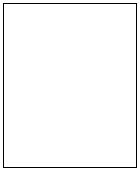 
Оқу орнының атауы және оның орналасқан жері
Название учебного заведения и его местонахождение
Факультеті немесе бөлімшесі
Факультет или отделение
Түскен жылы
Год поступление
Бітірген немесе шыққан жылы
Год окончания или ухода
Бітірмесе, қай курстан шықты
Если не окончил, то с какого курса ушел
Оқу орнын бітірген соң қай мамандықты алды, диплом немесе куәліктің номері
Какую специальность получил в результате окончания учеб, заведения, номер диплома или удостоверения
Оқу орнын бітірген соң қай мамандықты алды, диплом немесе куәліктің номері
Какую специальность получил в результате окончания учеб, заведения, номер диплома или удостоверения
Айы мен жылы
Месяц и год
Айы мен жылы
Месяц и год
Лауазымы, кәсіпорындарды, ұйым-мекемелерді, сондай-ақ министрлікті (ведомствоны) көрсете отырып
Должность, с указанием учреждения, организации, предприятия, а также министерства (ведомства)
Кәсіпорындардың, ұйым-мекемелердің орналасқан жері
Местонахождение учреждения, организации, предприятий
Түске
Вступления
Шыққан
Ухода
Лауазымы, кәсіпорындарды, ұйым-мекемелерді, сондай-ақ министрлікті (ведомствоны) көрсете отырып
Должность, с указанием учреждения, организации, предприятия, а также министерства (ведомства)
Кәсіпорындардың, ұйым-мекемелердің орналасқан жері
Местонахождение учреждения, организации, предприятий
Туыстық дәрежесі
Степень родства
Тегі, аты-жөні, әкесінің аты
Фамилия, имя, отчество
Күні және туған жері
Дата и место рождения
Жұмыс орны, лауазымы
Место работы, должность
Тұрғылықты жері
Место жительства
Айы мен жылы
Месяц и год
Айы мен жылы
Месяц и год
Қай елде
В какой стране
Шет елде болу мақсаты
Цель пребывания за границей
Қай уақыттан
С какого времени
Қай уақытқа
По какое время
Қай елде
В какой стране
Шет елде болу мақсаты
Цель пребывания за границейПриложение 5 к Правилам
отбора на первоначальную
профессиональную подготовку
и условия ее прохождения для лиц,
поступающих в органы
государственной противопожарной
службы, а также основания их
отчисления от первоначальной
профессиональной подготовки
№
Медико-возрастная группа
Возраст, пол
Возраст, пол
№
Медико-возрастная группа
Мужчины
Женщины
1.
I группа
до 23 лет
до 23 лет
2.
II группа
23 – 29 лет
23 – 29 лет
3.
III группа
30 лет и старше
30 лет и старшеПриложение 6 к Правилам
отбора на первоначальную
профессиональную подготовку
и условия ее прохождения для лиц,
поступающих в органы
государственной противопожарной
службы, а также основания их
отчисления от первоначальной
профессиональной подготовки
Мужчины
Мужчины
Женщины
Женщины
Время (секунды)
Баллы
Время (секунды)
Баллы
12.50
100
16.50
100
12.60
98
16.60
98
12.70
96
16.70
96
12.80
94
16.80
94
12.90
92
16.90
92
13.00
90
17.00
90
13.10
88
17.10
88
13.20
86
17.20
86
13.30
84
17.30
84
13.40
82
17.40
82
13.50
80
17.50
80
13.60
78
17.60
78
13.70
76
17.70
76
13.80
74
17.80
74
13.90
72
17.90
72
14.00
70
18.00
70
14.10
68
18.10
68
14.20
66
18.20
66
14.30
64
18.30
64
14.40
62
18.40
62
14.50
60
18.50
60
14.60
58
18.60
58
14.70
56
18.70
56
14.80
54
18.80
54
14.90
52
18.90
52
15.00
50
19.00
50
15.10
48
19.10
48
15.20
46
19.20
46
15.30
44
19.30
44
15.40
42
19.40
42
15.50
40
19.50
40
15.60
38
19.60
38
15.70
36
19.70
36
15.80
34
19.80
34
15.90
32
19.90
32
16.00
30
20.00
30
16.10
28
20.10
28
16.20
26
20.20
26
16.30
24
20.30
24
16.40
22
20.40
22
16.50
20
20.50
20
16.60
18
20.60
18
16.70
16
20.70
16
16.80
14
20.80
14
16.90
12
20.90
12
17.00
10
21.00
10
17.10
8
21.10
8
17.20
6
21.20
6
17.30
4
21.30
4
17.40
2
21.40
2
Более 17.40
0
Более 21.40
0
Условия выполнения: бег на дистанцию 100 метров выполняется на беговой дорожке, либо другой плоскости с твердой поверхностью. На стартовой позиции кандидат становится перед стартовой линией, заступ не допускается. Положение кандидата для старта (низкий, высокий) не устанавливается.
На стартовой позиции последовательно подаются предварительные команды "НА СТАРТ!", "ВНИМАНИЕ!". Преодоление дистанции начинается по команде "МАРШ!", либо сигналу свистка.
В случае выполнения упражнения на беговой дорожке, имеющей поворот, каждый кандидат преодолевает дистанцию по обозначенной ему дорожке, переход на беговую дорожку, сокращающую дистанцию, не допускается.
При нарушении условий упражнения кандидату выставляется "0" баллов.
Условия выполнения: бег на дистанцию 100 метров выполняется на беговой дорожке, либо другой плоскости с твердой поверхностью. На стартовой позиции кандидат становится перед стартовой линией, заступ не допускается. Положение кандидата для старта (низкий, высокий) не устанавливается.
На стартовой позиции последовательно подаются предварительные команды "НА СТАРТ!", "ВНИМАНИЕ!". Преодоление дистанции начинается по команде "МАРШ!", либо сигналу свистка.
В случае выполнения упражнения на беговой дорожке, имеющей поворот, каждый кандидат преодолевает дистанцию по обозначенной ему дорожке, переход на беговую дорожку, сокращающую дистанцию, не допускается.
При нарушении условий упражнения кандидату выставляется "0" баллов.
Условия выполнения: бег на дистанцию 100 метров выполняется на беговой дорожке, либо другой плоскости с твердой поверхностью. На стартовой позиции кандидат становится перед стартовой линией, заступ не допускается. Положение кандидата для старта (низкий, высокий) не устанавливается.
На стартовой позиции последовательно подаются предварительные команды "НА СТАРТ!", "ВНИМАНИЕ!". Преодоление дистанции начинается по команде "МАРШ!", либо сигналу свистка.
В случае выполнения упражнения на беговой дорожке, имеющей поворот, каждый кандидат преодолевает дистанцию по обозначенной ему дорожке, переход на беговую дорожку, сокращающую дистанцию, не допускается.
При нарушении условий упражнения кандидату выставляется "0" баллов.
Условия выполнения: бег на дистанцию 100 метров выполняется на беговой дорожке, либо другой плоскости с твердой поверхностью. На стартовой позиции кандидат становится перед стартовой линией, заступ не допускается. Положение кандидата для старта (низкий, высокий) не устанавливается.
На стартовой позиции последовательно подаются предварительные команды "НА СТАРТ!", "ВНИМАНИЕ!". Преодоление дистанции начинается по команде "МАРШ!", либо сигналу свистка.
В случае выполнения упражнения на беговой дорожке, имеющей поворот, каждый кандидат преодолевает дистанцию по обозначенной ему дорожке, переход на беговую дорожку, сокращающую дистанцию, не допускается.
При нарушении условий упражнения кандидату выставляется "0" баллов.
Мужчины 
Мужчины 
Женщины 
Женщины 
Время (секунды) 
Баллы 
Время (секунды) 
Баллы 
23.00
100
28.00
100
23.20
98
28.20
98
23.40
96
28.40
96
23.60
94
28.60
94
23.80
92
28.80
92
24.00
90
29.00
90
24.20
88
29.20
88
24.40
86
29.40
86
24.60
84
29.60
84
24.80
82
29.80
82
25.00
80
30.00
80
25.20
78
30.20
78
25.40
76
30.40
76
25.60
74
30.60
74
25.80
72
30.80
72
26.00
70
31.00
70
26.20
68
31.20
68
26.40
66
31.40
66
26.60
64
31.60
64
26.80
62
31.80
62
27.00
60
32.00
60
27.20
58
32.20
58
27.40
56
32.40
56
27.60
54
32.60
54
27.80
52
32.80
52
28.00
50
33.00
50
28.20
48
33.20
48
28.40
46
33.40
46
28.60
44
33.60
44
28.80
42
33.80
42
29.00
40
34.00
40
29.20
38
34.20
38
29.40
36
34.40
36
29.60
34
34.60
34
29.80
32
34.80
32
30.00
30
35.00
30
30.20
28
35.20
28
30.40
26
35.40
26
30.60
24
35.60
24
30.80
22
35.80
22
31.00
20
36.00
20
31.20
18
36.20
18
31.40
16
36.40
16
31.60
14
36.60
14
31.80
12
36.80
12
32.00
10
37.00
10
32.20
8
37.20
8
32.40
6
37.40
6
32.60
4
37.60
4
32.80
2
37.80
2
более 32.80 
0 
более 37.80 
0 
Условия выполнения: челночный бег выполняется на беговой дорожке, либо другой плоскости с твердой поверхностью. На стартовой позиции кандидат становится перед стартовой линией, заступ не допускается. Положение кандидата для старта (низкий, высокий) не устанавливается.
На стартовой позиции последовательно подаются предварительные команды "НА СТАРТ!", "ВНИМАНИЕ!". Выполнение упражнения начинается по команде "МАРШ!", либо сигналу свистка.
При выполнении упражнения касание ногой 10 метровых отметок обязательно. При нарушении условий упражнения кандидату выставляется "0" баллов.
Условия выполнения: челночный бег выполняется на беговой дорожке, либо другой плоскости с твердой поверхностью. На стартовой позиции кандидат становится перед стартовой линией, заступ не допускается. Положение кандидата для старта (низкий, высокий) не устанавливается.
На стартовой позиции последовательно подаются предварительные команды "НА СТАРТ!", "ВНИМАНИЕ!". Выполнение упражнения начинается по команде "МАРШ!", либо сигналу свистка.
При выполнении упражнения касание ногой 10 метровых отметок обязательно. При нарушении условий упражнения кандидату выставляется "0" баллов.
Условия выполнения: челночный бег выполняется на беговой дорожке, либо другой плоскости с твердой поверхностью. На стартовой позиции кандидат становится перед стартовой линией, заступ не допускается. Положение кандидата для старта (низкий, высокий) не устанавливается.
На стартовой позиции последовательно подаются предварительные команды "НА СТАРТ!", "ВНИМАНИЕ!". Выполнение упражнения начинается по команде "МАРШ!", либо сигналу свистка.
При выполнении упражнения касание ногой 10 метровых отметок обязательно. При нарушении условий упражнения кандидату выставляется "0" баллов.
Условия выполнения: челночный бег выполняется на беговой дорожке, либо другой плоскости с твердой поверхностью. На стартовой позиции кандидат становится перед стартовой линией, заступ не допускается. Положение кандидата для старта (низкий, высокий) не устанавливается.
На стартовой позиции последовательно подаются предварительные команды "НА СТАРТ!", "ВНИМАНИЕ!". Выполнение упражнения начинается по команде "МАРШ!", либо сигналу свистка.
При выполнении упражнения касание ногой 10 метровых отметок обязательно. При нарушении условий упражнения кандидату выставляется "0" баллов.
Подтягивание на перекладине
Подтягивание на перекладине
Поднятие туловища в упоре на брусьях
Поднятие туловища в упоре на брусьях
Мужчины
Мужчины
Мужчины
Мужчины
Количество раз 
Баллы 
Количество раз 
Баллы 
20
100
24
100
19
95
23
95
18
90
22
90
17
85
21
85
16
80
20
80
15
75
19
75
14
70
18
70
13
65
17
65
12
60
16
60
11
55
15
55
10
50
14
50
9
45
13
45
8
40
12
40
7
35
11
35
6
30
10
30
5
25
9
25
4
20
8
20
3
15
7
15
2
10
6
10
менее 2-х 
0 
менее 6-ти 
0 
Условия выполнения:
Подтягивание на перекладине выполняется из исходного положения – вис хватом сверху (большой палец обхватывает перекладину), руки выпрямлены, ноги прямые и сомкнуты, либо скрещены, не касаются опоры.
На месте сдачи зачета подаются команды "К СНАРЯДУ!", "ПРИГОТОВИТЬСЯ!", "ПРИСТУПИТЬ!".
Упражнение считается выполненным при пересечении подбородком грифа перекладины, каждый раз с интервалом 1-2 секунды из неподвижного положения в висе на прямых руках, без рывков и маховых движений ногами. Не допускается отдых (остановка) более 3 секунд, выполнение упражнения с раскачиванием, касание ногами опоры.
Поднятие туловища в упоре на брусьях выполняется из исходного положения – упора на брусьях, руки выпрямлены, ноги прямые и сомкнуты, либо скрещены, не касаются опоры. На месте сдачи зачета подаются команды "К СНАРЯДУ!", "ПРИГОТОВИТЬСЯ!", "ПРИСТУПИТЬ!".
Упражнение считается выполненным при опускании туловища до полного сгибания рук и возврате в исходное положение. Интервал между повторениями 1-2 секунды, не допускается отдых (остановка) более 3 секунд, а также выполнение упражнения с раскачиванием или касанием ногами опоры.
Условия выполнения:
Подтягивание на перекладине выполняется из исходного положения – вис хватом сверху (большой палец обхватывает перекладину), руки выпрямлены, ноги прямые и сомкнуты, либо скрещены, не касаются опоры.
На месте сдачи зачета подаются команды "К СНАРЯДУ!", "ПРИГОТОВИТЬСЯ!", "ПРИСТУПИТЬ!".
Упражнение считается выполненным при пересечении подбородком грифа перекладины, каждый раз с интервалом 1-2 секунды из неподвижного положения в висе на прямых руках, без рывков и маховых движений ногами. Не допускается отдых (остановка) более 3 секунд, выполнение упражнения с раскачиванием, касание ногами опоры.
Поднятие туловища в упоре на брусьях выполняется из исходного положения – упора на брусьях, руки выпрямлены, ноги прямые и сомкнуты, либо скрещены, не касаются опоры. На месте сдачи зачета подаются команды "К СНАРЯДУ!", "ПРИГОТОВИТЬСЯ!", "ПРИСТУПИТЬ!".
Упражнение считается выполненным при опускании туловища до полного сгибания рук и возврате в исходное положение. Интервал между повторениями 1-2 секунды, не допускается отдых (остановка) более 3 секунд, а также выполнение упражнения с раскачиванием или касанием ногами опоры.
Условия выполнения:
Подтягивание на перекладине выполняется из исходного положения – вис хватом сверху (большой палец обхватывает перекладину), руки выпрямлены, ноги прямые и сомкнуты, либо скрещены, не касаются опоры.
На месте сдачи зачета подаются команды "К СНАРЯДУ!", "ПРИГОТОВИТЬСЯ!", "ПРИСТУПИТЬ!".
Упражнение считается выполненным при пересечении подбородком грифа перекладины, каждый раз с интервалом 1-2 секунды из неподвижного положения в висе на прямых руках, без рывков и маховых движений ногами. Не допускается отдых (остановка) более 3 секунд, выполнение упражнения с раскачиванием, касание ногами опоры.
Поднятие туловища в упоре на брусьях выполняется из исходного положения – упора на брусьях, руки выпрямлены, ноги прямые и сомкнуты, либо скрещены, не касаются опоры. На месте сдачи зачета подаются команды "К СНАРЯДУ!", "ПРИГОТОВИТЬСЯ!", "ПРИСТУПИТЬ!".
Упражнение считается выполненным при опускании туловища до полного сгибания рук и возврате в исходное положение. Интервал между повторениями 1-2 секунды, не допускается отдых (остановка) более 3 секунд, а также выполнение упражнения с раскачиванием или касанием ногами опоры.
Условия выполнения:
Подтягивание на перекладине выполняется из исходного положения – вис хватом сверху (большой палец обхватывает перекладину), руки выпрямлены, ноги прямые и сомкнуты, либо скрещены, не касаются опоры.
На месте сдачи зачета подаются команды "К СНАРЯДУ!", "ПРИГОТОВИТЬСЯ!", "ПРИСТУПИТЬ!".
Упражнение считается выполненным при пересечении подбородком грифа перекладины, каждый раз с интервалом 1-2 секунды из неподвижного положения в висе на прямых руках, без рывков и маховых движений ногами. Не допускается отдых (остановка) более 3 секунд, выполнение упражнения с раскачиванием, касание ногами опоры.
Поднятие туловища в упоре на брусьях выполняется из исходного положения – упора на брусьях, руки выпрямлены, ноги прямые и сомкнуты, либо скрещены, не касаются опоры. На месте сдачи зачета подаются команды "К СНАРЯДУ!", "ПРИГОТОВИТЬСЯ!", "ПРИСТУПИТЬ!".
Упражнение считается выполненным при опускании туловища до полного сгибания рук и возврате в исходное положение. Интервал между повторениями 1-2 секунды, не допускается отдых (остановка) более 3 секунд, а также выполнение упражнения с раскачиванием или касанием ногами опоры.
Отжимание в упоре лежа 
Отжимание в упоре лежа 
Поднятие туловища из положения лежа на спине 
Поднятие туловища из положения лежа на спине 
Женщины
Женщины
Женщины
Женщины
Количество раз 
Баллы 
Количество раз 
Баллы 
20
100
40
100
19
95
38
95
18
90
36
90
17
85
34
85
16
80
32
80
15
75
30
75
14
70
28
70
13
65
26
65
12
60
24
60
11
55
22
55
10
50
20
50
9
45
18
45
8
40
16
40
7
35
14
35
6
30
12
30
5
25
10
25
4
20
8
20
3
15
6
15
2
10
4
10
менее 2-х 
0 
менее 4-х 
0 
Условия выполнения:
Отжимание в упоре лежа выполняется из исходного положения – горизонтальное положение тела лицом к полу, упор на выпрямленных руках, руки на ширине плеч, корпус тела прямой, ноги прямые и сомкнуты (допускается расстояние между стопами ног на одну ладонь), либо скрещены.
На месте сдачи зачета подаются команды "ПРИГОТОВИТЬСЯ!", "ПРИСТУПИТЬ!". Упражнение считается выполненным при опускании туловища до касания грудью пола (земли) и возврата в исходное положение. Интервал между повторениями 1-2 секунды, не допускается отдых (остановка) более 3 секунд, а также касание пола коленями при выполнении упражнения.
Поднятие туловища из положения лежа на спине.
Исходное положение: горизонтальное положение тела лицом вверх, лопатки касаются пола, руки согнуты в локтях, ладони за головой, либо руки согнуты в локтях и скрещены, ладони на плечах, ноги прямые сомкнуты, либо согнуты в коленях, стопы касаются пола.
На месте сдачи зачета подаются команды "ПРИГОТОВИТЬСЯ!", "ПРИСТУПИТЬ!". Упражнение считается выполненным при поднятии туловища от пола на 90 градусов и более. Интервал между повторениями 1-2 секунды, не допускается отдых (остановка) более 3 секунд, срыв хвата рук за голову и плечи при выполнении поднятия туловища.
Условия выполнения:
Отжимание в упоре лежа выполняется из исходного положения – горизонтальное положение тела лицом к полу, упор на выпрямленных руках, руки на ширине плеч, корпус тела прямой, ноги прямые и сомкнуты (допускается расстояние между стопами ног на одну ладонь), либо скрещены.
На месте сдачи зачета подаются команды "ПРИГОТОВИТЬСЯ!", "ПРИСТУПИТЬ!". Упражнение считается выполненным при опускании туловища до касания грудью пола (земли) и возврата в исходное положение. Интервал между повторениями 1-2 секунды, не допускается отдых (остановка) более 3 секунд, а также касание пола коленями при выполнении упражнения.
Поднятие туловища из положения лежа на спине.
Исходное положение: горизонтальное положение тела лицом вверх, лопатки касаются пола, руки согнуты в локтях, ладони за головой, либо руки согнуты в локтях и скрещены, ладони на плечах, ноги прямые сомкнуты, либо согнуты в коленях, стопы касаются пола.
На месте сдачи зачета подаются команды "ПРИГОТОВИТЬСЯ!", "ПРИСТУПИТЬ!". Упражнение считается выполненным при поднятии туловища от пола на 90 градусов и более. Интервал между повторениями 1-2 секунды, не допускается отдых (остановка) более 3 секунд, срыв хвата рук за голову и плечи при выполнении поднятия туловища.
Условия выполнения:
Отжимание в упоре лежа выполняется из исходного положения – горизонтальное положение тела лицом к полу, упор на выпрямленных руках, руки на ширине плеч, корпус тела прямой, ноги прямые и сомкнуты (допускается расстояние между стопами ног на одну ладонь), либо скрещены.
На месте сдачи зачета подаются команды "ПРИГОТОВИТЬСЯ!", "ПРИСТУПИТЬ!". Упражнение считается выполненным при опускании туловища до касания грудью пола (земли) и возврата в исходное положение. Интервал между повторениями 1-2 секунды, не допускается отдых (остановка) более 3 секунд, а также касание пола коленями при выполнении упражнения.
Поднятие туловища из положения лежа на спине.
Исходное положение: горизонтальное положение тела лицом вверх, лопатки касаются пола, руки согнуты в локтях, ладони за головой, либо руки согнуты в локтях и скрещены, ладони на плечах, ноги прямые сомкнуты, либо согнуты в коленях, стопы касаются пола.
На месте сдачи зачета подаются команды "ПРИГОТОВИТЬСЯ!", "ПРИСТУПИТЬ!". Упражнение считается выполненным при поднятии туловища от пола на 90 градусов и более. Интервал между повторениями 1-2 секунды, не допускается отдых (остановка) более 3 секунд, срыв хвата рук за голову и плечи при выполнении поднятия туловища.
Условия выполнения:
Отжимание в упоре лежа выполняется из исходного положения – горизонтальное положение тела лицом к полу, упор на выпрямленных руках, руки на ширине плеч, корпус тела прямой, ноги прямые и сомкнуты (допускается расстояние между стопами ног на одну ладонь), либо скрещены.
На месте сдачи зачета подаются команды "ПРИГОТОВИТЬСЯ!", "ПРИСТУПИТЬ!". Упражнение считается выполненным при опускании туловища до касания грудью пола (земли) и возврата в исходное положение. Интервал между повторениями 1-2 секунды, не допускается отдых (остановка) более 3 секунд, а также касание пола коленями при выполнении упражнения.
Поднятие туловища из положения лежа на спине.
Исходное положение: горизонтальное положение тела лицом вверх, лопатки касаются пола, руки согнуты в локтях, ладони за головой, либо руки согнуты в локтях и скрещены, ладони на плечах, ноги прямые сомкнуты, либо согнуты в коленях, стопы касаются пола.
На месте сдачи зачета подаются команды "ПРИГОТОВИТЬСЯ!", "ПРИСТУПИТЬ!". Упражнение считается выполненным при поднятии туловища от пола на 90 градусов и более. Интервал между повторениями 1-2 секунды, не допускается отдых (остановка) более 3 секунд, срыв хвата рук за голову и плечи при выполнении поднятия туловища.
Бег на дистанцию 1000 метров 
Бег на дистанцию 1000 метров 
Бег на дистанцию 1000 метров 
Бег на дистанцию 1000 метров 
Бег на дистанцию 1000 метров 
Бег на дистанцию 1000 метров 
Мужчины 
Мужчины 
Мужчины 
Мужчины 
Женщины 
Женщины 
Время (минуты) 
Баллы 
Баллы 
Баллы 
Время (минуты) 
Баллы 
3.30
100
100
100
4.30
100
3.40
95
95
95
4.40
95
3.50
90
90
90
4.50
90
4.00
85
85
85
5.00
85
4.10
80
80
80
5.10
80
4.20
75
75
75
5.20
75
4.30
70
70
70
5.30
70
4.40
65
65
65
5.40
65
4.50
60
60
60
5.50
60
5.00
55
55
55
6.00
55
5.10
50
50
50
6.10
50
5.20
45
45
45
6.20
45
5.30
40
40
40
6.30
40
5.40
35
35
35
6.40
35
5.50
30
30
30
6.50
30
6.00
25
25
25
7.00
25
6.10
20
20
20
7.10
20
6.20
15
15
15
7.20
15
6.30
10
10
10
7.30
10
6.40
5
5
5
7.40
5
более 6.40 
0 
0 
0 
более 7.40 
0 
Условия выполнения: бег выполняется на беговой дорожке, либо другой плоскости с твердой поверхностью. На стартовой позиции сотрудник становится перед стартовой линией, заступ не допускается. Положение сотрудника для старта (низкий, высокий) не устанавливается. На стартовой позиции последовательно подаются предварительные команды "НА СТАРТ!", "ВНИМАНИЕ!". Преодоление дистанции начинается по команде "МАРШ!", либо сигналу свистка.
Не допускается заступ за внутреннюю бровку дорожки, использование мобильных средств и аксессуаров во время бега, бег без спортивной одежды и обуви.
Условия выполнения: бег выполняется на беговой дорожке, либо другой плоскости с твердой поверхностью. На стартовой позиции сотрудник становится перед стартовой линией, заступ не допускается. Положение сотрудника для старта (низкий, высокий) не устанавливается. На стартовой позиции последовательно подаются предварительные команды "НА СТАРТ!", "ВНИМАНИЕ!". Преодоление дистанции начинается по команде "МАРШ!", либо сигналу свистка.
Не допускается заступ за внутреннюю бровку дорожки, использование мобильных средств и аксессуаров во время бега, бег без спортивной одежды и обуви.
Условия выполнения: бег выполняется на беговой дорожке, либо другой плоскости с твердой поверхностью. На стартовой позиции сотрудник становится перед стартовой линией, заступ не допускается. Положение сотрудника для старта (низкий, высокий) не устанавливается. На стартовой позиции последовательно подаются предварительные команды "НА СТАРТ!", "ВНИМАНИЕ!". Преодоление дистанции начинается по команде "МАРШ!", либо сигналу свистка.
Не допускается заступ за внутреннюю бровку дорожки, использование мобильных средств и аксессуаров во время бега, бег без спортивной одежды и обуви.
Условия выполнения: бег выполняется на беговой дорожке, либо другой плоскости с твердой поверхностью. На стартовой позиции сотрудник становится перед стартовой линией, заступ не допускается. Положение сотрудника для старта (низкий, высокий) не устанавливается. На стартовой позиции последовательно подаются предварительные команды "НА СТАРТ!", "ВНИМАНИЕ!". Преодоление дистанции начинается по команде "МАРШ!", либо сигналу свистка.
Не допускается заступ за внутреннюю бровку дорожки, использование мобильных средств и аксессуаров во время бега, бег без спортивной одежды и обуви.
Условия выполнения: бег выполняется на беговой дорожке, либо другой плоскости с твердой поверхностью. На стартовой позиции сотрудник становится перед стартовой линией, заступ не допускается. Положение сотрудника для старта (низкий, высокий) не устанавливается. На стартовой позиции последовательно подаются предварительные команды "НА СТАРТ!", "ВНИМАНИЕ!". Преодоление дистанции начинается по команде "МАРШ!", либо сигналу свистка.
Не допускается заступ за внутреннюю бровку дорожки, использование мобильных средств и аксессуаров во время бега, бег без спортивной одежды и обуви.
Условия выполнения: бег выполняется на беговой дорожке, либо другой плоскости с твердой поверхностью. На стартовой позиции сотрудник становится перед стартовой линией, заступ не допускается. Положение сотрудника для старта (низкий, высокий) не устанавливается. На стартовой позиции последовательно подаются предварительные команды "НА СТАРТ!", "ВНИМАНИЕ!". Преодоление дистанции начинается по команде "МАРШ!", либо сигналу свистка.
Не допускается заступ за внутреннюю бровку дорожки, использование мобильных средств и аксессуаров во время бега, бег без спортивной одежды и обуви.
Комплекс силовых упражнений (каждое упражнение по 10 раз)
Комплекс силовых упражнений (каждое упражнение по 10 раз)
Комплекс силовых упражнений (каждое упражнение по 10 раз)
Комплекс силовых упражнений (каждое упражнение по 10 раз)
Комплекс силовых упражнений (каждое упражнение по 10 раз)
Комплекс силовых упражнений (каждое упражнение по 10 раз)
Мужчины
Мужчины
Мужчины
Мужчины
Мужчины
Мужчины
Количество повторений 
Количество повторений 
Баллы 
Баллы 
Баллы 
Баллы 
5
5
100
100
100
100
4
4
80
80
80
80
3
3
60
60
60
60
2
2
40
40
40
40
1
1
20
20
20
20
менее 1-го 
менее 1-го 
0 
0 
0 
0 
Условия выполнения: комплекс состоит из 4 последовательных упражнений:
1) отжимание в упоре лежа выполняется из исходного положения – горизонтальное положение тела лицом к полу, упор на выпрямленных руках, руки на ширине плеч, корпус тела прямой, ноги прямые и сомкнуты (допускается расстояние между стопами ног на одну ладонь), либо скрещены.
Упражнение считается выполненным при опускании туловища до касания грудью пола (земли) и возврата в исходное положение, при этом не допускается касание пола коленями;
2) из положения в упоре лежа с опущенным тазом принятие положения полного приседа выполняется из исходного положения – горизонтальное положение тела лицом к полу, упор на выпрямленных руках, тазобедренный сустав опущен к полу, ноги прямые на ширине плеч, колени не касаются пола.
Упражнение считается выполненным при одновременном переносе обеих ног в положение полного приседа (руки касаются пола, ноги согнуты, бедра касаются голеней) и возвращении в исходное положение. При принятии положения полного приседа допускается расположение согнутых ног как между руками, так и за ними.
3) выпрыгивание из полного приседа выполняется из исходного положения – руки касаются пола, ноги согнуты, бедра касаются голеней.
Упражнение считается выполненным при выпрыгивании на месте вверх до полного выпрямления разгибания ног и отрыва от поверхности (корпус тела, руки и ноги прямые), а также возвращении в исходное положение.
4) поднятие туловища из положения лежа на спине выполняется из исходного положения – горизонтальное положение тела лицом вверх, лопатки касаются пола, руки согнуты в локтях, ладони за головой, либо руки согнуты в локтях и скрещены, ладони на плечах, ноги прямые сомкнуты, либо согнуты в коленях, стопы касаются пола.
Упражнение считается выполненным при поднятии туловища от пола на 90 градусов и более. Не допускается срыв хвата рук за голову и плечи при выполнении поднятия туловища.
На месте сдачи зачета подаются команды "ПРИГОТОВИТЬСЯ!", "ПРИСТУПИТЬ!".
Интервал между повторениями в каждом упражнении 1-2 секунды, не допускается отдых (остановка) более 3 секунд между повторениями в каждом виде упражнения, а также более 10 секунд между комплексами.
Условия выполнения: комплекс состоит из 4 последовательных упражнений:
1) отжимание в упоре лежа выполняется из исходного положения – горизонтальное положение тела лицом к полу, упор на выпрямленных руках, руки на ширине плеч, корпус тела прямой, ноги прямые и сомкнуты (допускается расстояние между стопами ног на одну ладонь), либо скрещены.
Упражнение считается выполненным при опускании туловища до касания грудью пола (земли) и возврата в исходное положение, при этом не допускается касание пола коленями;
2) из положения в упоре лежа с опущенным тазом принятие положения полного приседа выполняется из исходного положения – горизонтальное положение тела лицом к полу, упор на выпрямленных руках, тазобедренный сустав опущен к полу, ноги прямые на ширине плеч, колени не касаются пола.
Упражнение считается выполненным при одновременном переносе обеих ног в положение полного приседа (руки касаются пола, ноги согнуты, бедра касаются голеней) и возвращении в исходное положение. При принятии положения полного приседа допускается расположение согнутых ног как между руками, так и за ними.
3) выпрыгивание из полного приседа выполняется из исходного положения – руки касаются пола, ноги согнуты, бедра касаются голеней.
Упражнение считается выполненным при выпрыгивании на месте вверх до полного выпрямления разгибания ног и отрыва от поверхности (корпус тела, руки и ноги прямые), а также возвращении в исходное положение.
4) поднятие туловища из положения лежа на спине выполняется из исходного положения – горизонтальное положение тела лицом вверх, лопатки касаются пола, руки согнуты в локтях, ладони за головой, либо руки согнуты в локтях и скрещены, ладони на плечах, ноги прямые сомкнуты, либо согнуты в коленях, стопы касаются пола.
Упражнение считается выполненным при поднятии туловища от пола на 90 градусов и более. Не допускается срыв хвата рук за голову и плечи при выполнении поднятия туловища.
На месте сдачи зачета подаются команды "ПРИГОТОВИТЬСЯ!", "ПРИСТУПИТЬ!".
Интервал между повторениями в каждом упражнении 1-2 секунды, не допускается отдых (остановка) более 3 секунд между повторениями в каждом виде упражнения, а также более 10 секунд между комплексами.
Условия выполнения: комплекс состоит из 4 последовательных упражнений:
1) отжимание в упоре лежа выполняется из исходного положения – горизонтальное положение тела лицом к полу, упор на выпрямленных руках, руки на ширине плеч, корпус тела прямой, ноги прямые и сомкнуты (допускается расстояние между стопами ног на одну ладонь), либо скрещены.
Упражнение считается выполненным при опускании туловища до касания грудью пола (земли) и возврата в исходное положение, при этом не допускается касание пола коленями;
2) из положения в упоре лежа с опущенным тазом принятие положения полного приседа выполняется из исходного положения – горизонтальное положение тела лицом к полу, упор на выпрямленных руках, тазобедренный сустав опущен к полу, ноги прямые на ширине плеч, колени не касаются пола.
Упражнение считается выполненным при одновременном переносе обеих ног в положение полного приседа (руки касаются пола, ноги согнуты, бедра касаются голеней) и возвращении в исходное положение. При принятии положения полного приседа допускается расположение согнутых ног как между руками, так и за ними.
3) выпрыгивание из полного приседа выполняется из исходного положения – руки касаются пола, ноги согнуты, бедра касаются голеней.
Упражнение считается выполненным при выпрыгивании на месте вверх до полного выпрямления разгибания ног и отрыва от поверхности (корпус тела, руки и ноги прямые), а также возвращении в исходное положение.
4) поднятие туловища из положения лежа на спине выполняется из исходного положения – горизонтальное положение тела лицом вверх, лопатки касаются пола, руки согнуты в локтях, ладони за головой, либо руки согнуты в локтях и скрещены, ладони на плечах, ноги прямые сомкнуты, либо согнуты в коленях, стопы касаются пола.
Упражнение считается выполненным при поднятии туловища от пола на 90 градусов и более. Не допускается срыв хвата рук за голову и плечи при выполнении поднятия туловища.
На месте сдачи зачета подаются команды "ПРИГОТОВИТЬСЯ!", "ПРИСТУПИТЬ!".
Интервал между повторениями в каждом упражнении 1-2 секунды, не допускается отдых (остановка) более 3 секунд между повторениями в каждом виде упражнения, а также более 10 секунд между комплексами.
Условия выполнения: комплекс состоит из 4 последовательных упражнений:
1) отжимание в упоре лежа выполняется из исходного положения – горизонтальное положение тела лицом к полу, упор на выпрямленных руках, руки на ширине плеч, корпус тела прямой, ноги прямые и сомкнуты (допускается расстояние между стопами ног на одну ладонь), либо скрещены.
Упражнение считается выполненным при опускании туловища до касания грудью пола (земли) и возврата в исходное положение, при этом не допускается касание пола коленями;
2) из положения в упоре лежа с опущенным тазом принятие положения полного приседа выполняется из исходного положения – горизонтальное положение тела лицом к полу, упор на выпрямленных руках, тазобедренный сустав опущен к полу, ноги прямые на ширине плеч, колени не касаются пола.
Упражнение считается выполненным при одновременном переносе обеих ног в положение полного приседа (руки касаются пола, ноги согнуты, бедра касаются голеней) и возвращении в исходное положение. При принятии положения полного приседа допускается расположение согнутых ног как между руками, так и за ними.
3) выпрыгивание из полного приседа выполняется из исходного положения – руки касаются пола, ноги согнуты, бедра касаются голеней.
Упражнение считается выполненным при выпрыгивании на месте вверх до полного выпрямления разгибания ног и отрыва от поверхности (корпус тела, руки и ноги прямые), а также возвращении в исходное положение.
4) поднятие туловища из положения лежа на спине выполняется из исходного положения – горизонтальное положение тела лицом вверх, лопатки касаются пола, руки согнуты в локтях, ладони за головой, либо руки согнуты в локтях и скрещены, ладони на плечах, ноги прямые сомкнуты, либо согнуты в коленях, стопы касаются пола.
Упражнение считается выполненным при поднятии туловища от пола на 90 градусов и более. Не допускается срыв хвата рук за голову и плечи при выполнении поднятия туловища.
На месте сдачи зачета подаются команды "ПРИГОТОВИТЬСЯ!", "ПРИСТУПИТЬ!".
Интервал между повторениями в каждом упражнении 1-2 секунды, не допускается отдых (остановка) более 3 секунд между повторениями в каждом виде упражнения, а также более 10 секунд между комплексами.
Условия выполнения: комплекс состоит из 4 последовательных упражнений:
1) отжимание в упоре лежа выполняется из исходного положения – горизонтальное положение тела лицом к полу, упор на выпрямленных руках, руки на ширине плеч, корпус тела прямой, ноги прямые и сомкнуты (допускается расстояние между стопами ног на одну ладонь), либо скрещены.
Упражнение считается выполненным при опускании туловища до касания грудью пола (земли) и возврата в исходное положение, при этом не допускается касание пола коленями;
2) из положения в упоре лежа с опущенным тазом принятие положения полного приседа выполняется из исходного положения – горизонтальное положение тела лицом к полу, упор на выпрямленных руках, тазобедренный сустав опущен к полу, ноги прямые на ширине плеч, колени не касаются пола.
Упражнение считается выполненным при одновременном переносе обеих ног в положение полного приседа (руки касаются пола, ноги согнуты, бедра касаются голеней) и возвращении в исходное положение. При принятии положения полного приседа допускается расположение согнутых ног как между руками, так и за ними.
3) выпрыгивание из полного приседа выполняется из исходного положения – руки касаются пола, ноги согнуты, бедра касаются голеней.
Упражнение считается выполненным при выпрыгивании на месте вверх до полного выпрямления разгибания ног и отрыва от поверхности (корпус тела, руки и ноги прямые), а также возвращении в исходное положение.
4) поднятие туловища из положения лежа на спине выполняется из исходного положения – горизонтальное положение тела лицом вверх, лопатки касаются пола, руки согнуты в локтях, ладони за головой, либо руки согнуты в локтях и скрещены, ладони на плечах, ноги прямые сомкнуты, либо согнуты в коленях, стопы касаются пола.
Упражнение считается выполненным при поднятии туловища от пола на 90 градусов и более. Не допускается срыв хвата рук за голову и плечи при выполнении поднятия туловища.
На месте сдачи зачета подаются команды "ПРИГОТОВИТЬСЯ!", "ПРИСТУПИТЬ!".
Интервал между повторениями в каждом упражнении 1-2 секунды, не допускается отдых (остановка) более 3 секунд между повторениями в каждом виде упражнения, а также более 10 секунд между комплексами.
Условия выполнения: комплекс состоит из 4 последовательных упражнений:
1) отжимание в упоре лежа выполняется из исходного положения – горизонтальное положение тела лицом к полу, упор на выпрямленных руках, руки на ширине плеч, корпус тела прямой, ноги прямые и сомкнуты (допускается расстояние между стопами ног на одну ладонь), либо скрещены.
Упражнение считается выполненным при опускании туловища до касания грудью пола (земли) и возврата в исходное положение, при этом не допускается касание пола коленями;
2) из положения в упоре лежа с опущенным тазом принятие положения полного приседа выполняется из исходного положения – горизонтальное положение тела лицом к полу, упор на выпрямленных руках, тазобедренный сустав опущен к полу, ноги прямые на ширине плеч, колени не касаются пола.
Упражнение считается выполненным при одновременном переносе обеих ног в положение полного приседа (руки касаются пола, ноги согнуты, бедра касаются голеней) и возвращении в исходное положение. При принятии положения полного приседа допускается расположение согнутых ног как между руками, так и за ними.
3) выпрыгивание из полного приседа выполняется из исходного положения – руки касаются пола, ноги согнуты, бедра касаются голеней.
Упражнение считается выполненным при выпрыгивании на месте вверх до полного выпрямления разгибания ног и отрыва от поверхности (корпус тела, руки и ноги прямые), а также возвращении в исходное положение.
4) поднятие туловища из положения лежа на спине выполняется из исходного положения – горизонтальное положение тела лицом вверх, лопатки касаются пола, руки согнуты в локтях, ладони за головой, либо руки согнуты в локтях и скрещены, ладони на плечах, ноги прямые сомкнуты, либо согнуты в коленях, стопы касаются пола.
Упражнение считается выполненным при поднятии туловища от пола на 90 градусов и более. Не допускается срыв хвата рук за голову и плечи при выполнении поднятия туловища.
На месте сдачи зачета подаются команды "ПРИГОТОВИТЬСЯ!", "ПРИСТУПИТЬ!".
Интервал между повторениями в каждом упражнении 1-2 секунды, не допускается отдых (остановка) более 3 секунд между повторениями в каждом виде упражнения, а также более 10 секунд между комплексами.
Выпрыгивание из положения в упоре лежа 
Выпрыгивание из положения в упоре лежа 
Выпрыгивание из положения в упоре лежа 
Выпрыгивание из положения в упоре лежа 
Выпрыгивание из положения в упоре лежа 
Выпрыгивание из положения в упоре лежа 
Женщины 
Женщины 
Женщины 
Женщины 
Женщины 
Женщины 
Количество раз 
Количество раз 
Количество раз 
Баллы 
Баллы 
Баллы 
21
21
21
100
100
100
20
20
20
95
95
95
19
19
19
90
90
90
18
18
18
85
85
85
17
17
17
80
80
80
16
16
16
75
75
75
15
15
15
70
70
70
14
14
14
65
65
65
13
13
13
60
60
60
12
12
12
55
55
55
11
11
11
50
50
50
10
10
10
45
45
45
9
9
9
40
40
40
8
8
8
35
35
35
7
7
7
30
30
30
6
6
6
25
25
25
5
5
5
20
20
20
4
4
4
15
15
15
3
3
3
10
10
10
менее 3-х 
менее 3-х 
менее 3-х 
0 
0 
0 
Условия выполнения: упражнение выполняется из исходного положения в упоре лежа – горизонтальное положение тела лицом к полу, упор на выпрямленных руках, руки на ширине плеч, корпус тела прямой, ноги прямые и сомкнуты (допускается расстояние между стопами ног на одну ладонь).
На месте сдачи зачета подаются команды "ПРИГОТОВИТЬСЯ!", "ПРИСТУПИТЬ!".
Упражнение считается выполненным при выполнении из исходного положения опускания туловища к полу до касания грудью и поднятия туловища обратно в исходное положение за счет разгибания рук, затем переход в положение полного приседа, выпрыгивание на месте вверх до полного выпрямления, возвращение в исходное положение через положение полного приседа.
Упражнение выполняется в течение 1 минуты, переходы между положениями выполняются одновременно двумя ногами.
Условия выполнения: упражнение выполняется из исходного положения в упоре лежа – горизонтальное положение тела лицом к полу, упор на выпрямленных руках, руки на ширине плеч, корпус тела прямой, ноги прямые и сомкнуты (допускается расстояние между стопами ног на одну ладонь).
На месте сдачи зачета подаются команды "ПРИГОТОВИТЬСЯ!", "ПРИСТУПИТЬ!".
Упражнение считается выполненным при выполнении из исходного положения опускания туловища к полу до касания грудью и поднятия туловища обратно в исходное положение за счет разгибания рук, затем переход в положение полного приседа, выпрыгивание на месте вверх до полного выпрямления, возвращение в исходное положение через положение полного приседа.
Упражнение выполняется в течение 1 минуты, переходы между положениями выполняются одновременно двумя ногами.
Условия выполнения: упражнение выполняется из исходного положения в упоре лежа – горизонтальное положение тела лицом к полу, упор на выпрямленных руках, руки на ширине плеч, корпус тела прямой, ноги прямые и сомкнуты (допускается расстояние между стопами ног на одну ладонь).
На месте сдачи зачета подаются команды "ПРИГОТОВИТЬСЯ!", "ПРИСТУПИТЬ!".
Упражнение считается выполненным при выполнении из исходного положения опускания туловища к полу до касания грудью и поднятия туловища обратно в исходное положение за счет разгибания рук, затем переход в положение полного приседа, выпрыгивание на месте вверх до полного выпрямления, возвращение в исходное положение через положение полного приседа.
Упражнение выполняется в течение 1 минуты, переходы между положениями выполняются одновременно двумя ногами.
Условия выполнения: упражнение выполняется из исходного положения в упоре лежа – горизонтальное положение тела лицом к полу, упор на выпрямленных руках, руки на ширине плеч, корпус тела прямой, ноги прямые и сомкнуты (допускается расстояние между стопами ног на одну ладонь).
На месте сдачи зачета подаются команды "ПРИГОТОВИТЬСЯ!", "ПРИСТУПИТЬ!".
Упражнение считается выполненным при выполнении из исходного положения опускания туловища к полу до касания грудью и поднятия туловища обратно в исходное положение за счет разгибания рук, затем переход в положение полного приседа, выпрыгивание на месте вверх до полного выпрямления, возвращение в исходное положение через положение полного приседа.
Упражнение выполняется в течение 1 минуты, переходы между положениями выполняются одновременно двумя ногами.
Условия выполнения: упражнение выполняется из исходного положения в упоре лежа – горизонтальное положение тела лицом к полу, упор на выпрямленных руках, руки на ширине плеч, корпус тела прямой, ноги прямые и сомкнуты (допускается расстояние между стопами ног на одну ладонь).
На месте сдачи зачета подаются команды "ПРИГОТОВИТЬСЯ!", "ПРИСТУПИТЬ!".
Упражнение считается выполненным при выполнении из исходного положения опускания туловища к полу до касания грудью и поднятия туловища обратно в исходное положение за счет разгибания рук, затем переход в положение полного приседа, выпрыгивание на месте вверх до полного выпрямления, возвращение в исходное положение через положение полного приседа.
Упражнение выполняется в течение 1 минуты, переходы между положениями выполняются одновременно двумя ногами.
Условия выполнения: упражнение выполняется из исходного положения в упоре лежа – горизонтальное положение тела лицом к полу, упор на выпрямленных руках, руки на ширине плеч, корпус тела прямой, ноги прямые и сомкнуты (допускается расстояние между стопами ног на одну ладонь).
На месте сдачи зачета подаются команды "ПРИГОТОВИТЬСЯ!", "ПРИСТУПИТЬ!".
Упражнение считается выполненным при выполнении из исходного положения опускания туловища к полу до касания грудью и поднятия туловища обратно в исходное положение за счет разгибания рук, затем переход в положение полного приседа, выпрыгивание на месте вверх до полного выпрямления, возвращение в исходное положение через положение полного приседа.
Упражнение выполняется в течение 1 минуты, переходы между положениями выполняются одновременно двумя ногами.Приложение 7 к Правилам
отбора на первоначальную
профессиональную подготовку
и условия ее прохождения для лиц,
поступающих в органы
государственной противопожарной
службы, а также основания их
отчисления от первоначальной
профессиональной подготовки
№ 
Оценка 
Количество баллов
Количество баллов
Количество баллов
№ 
Оценка 
I 
II 
III 
№ 
Оценка 
до 23 
23-29 
30 лет и старше 
1.
Отлично
170
150
130
2.
Хорошо
150
130
110
3.
Удовлетворительно
130
110
90
№ 
Оценка 
Количество баллов
Количество баллов
Количество баллов
№ 
Оценка 
I
II
III
№ 
Оценка 
до 23
23-29
30 лет и старше
1.
Отлично
170
150
130
2.
Хорошо
150
130
110
3.
Удовлетворительно
130
110
90Приложение 8 к Правилам
отбора на первоначальную
профессиональную подготовку
и условия ее прохождения
для лиц, поступающих в органы
государственной противопожарной службы,
а также основания
их отчисления от первоначальной
профессиональной подготовкиФорма
№
Фамилия, имя, отчество (при его наличии)
Вид спортивных упражнений
Вид спортивных упражнений
Вид спортивных упражнений
Вид спортивных упражнений
Вид спортивных упражнений
Вид спортивных упражнений
Итоговая оценка (балл)
Подпись кандидата
№
Фамилия, имя, отчество (при его наличии)
Наименование норматива
Наименование норматива
Наименование норматива
Наименование норматива
Наименование норматива
Наименование норматива
Итоговая оценка (балл)
Подпись кандидата
№
Фамилия, имя, отчество (при его наличии)
результат
оценка (балл)
результат
оценка (балл)
результат
оценка (балл)Приложение 9 к Правилам
отбора на первоначальную
профессиональную подготовку
и условия ее прохождения
для лиц, поступающих в органы
государственной противопожарной службы,
а также основания
их отчисления от первоначальной
профессиональной подготовкиФорма
№
Вопросы
Балл 
1
Профильный вопрос (ПВ)
2
Ситуационный вопрос (СВ)
3
Мотивационный вопрос (МВ)
4
Вопрос, направленный на определение уровня коммуникативных навыков (КВ)
Оценка кандидата по результатам собеседования (ОС):Приложение 10
к Правилам отбора
на первоначальную
профессиональную подготовку 
условия ее прохождения
для лиц, поступающих в органы
государственной противопожарной службы,
а также основания их
отчисления от первоначальной
профессиональной подготовкиФорма
Уровень образования k1
Уровень образования k1
Уровень образования k1
Уровень образования k1
Отношение к воинской службе k2
Отношение к воинской службе k2
Отношение к воинской службе k2
Отношение к воинской службе k2
Оценка по результатам сдачи нормативов по физической подготовке k3
Оценка по результатам сдачи нормативов по физической подготовке k3
Оценка по результатам сдачи нормативов по физической подготовке k3
Спортивный разряд k4
Спортивный разряд k4
Оценка кандидата по результатам собеседования k5
1
1
1
1
2
2
2
2
3
3
3
4
4
5
среднее
после среднее
высшее
послевузовское
освобождение или наличие отсрочки от призыва на срочную воинскую службу
прохождение подготовки по военно-техническим и иным специальностям
прохождение срочной службы или военной подготовки граждан по программе сержантов запаса
военная подготовка граждан по программе офицеров запаса
удовлетворительно
хорошо
отлично
отсутствие спортивного разряда
кандидат в мастера спорта и выше
итоговому количеству баллов по результатам собеседования
1
2
3
4
5
6
7
8
9
10
11
12
13
14
ВЗ
ВЗ
ВЗ
ВЗ
ВЗ
ВЗ
ВЗ
ВЗ
ВЗ
ВЗ
ВЗ
ВЗ
ВЗ
ВЗ
Среднее количество правильных ответов по результатам тестирования k6
Среднее количество правильных ответов по результатам тестирования k6
Среднее количество правильных ответов по результатам тестирования k6
Результаты оценки личных качеств k7
Результаты оценки личных качеств k7
Результаты оценки личных качеств k7
Результаты оценки личных качеств k7
Результаты оценки личных качеств k7
Результаты оценки личных качеств k7
Результаты оценки личных качеств k7
Результаты оценки личных качеств k7
Результаты оценки личных качеств k7
Результаты оценки личных качеств k7
показатель конкурентоспособности кандидата
6
6
6
7
7
7
7
7
7
7
7
7
7
8
от 5 до 8
от 9 до 12
13 и выше
инициативность
коммуникативность
аналитичность
организованность
стратегическое мышление
лидерство
этичность
ориентация на качество
ориентация на потребителя
нетерпимость к коррупции
ПКК
15
16
17
18
19
20
21
22
23
24
25
26
27
28
ВЗ
ВЗ
ВЗ
ВЗ
ВЗ
ВЗ
ВЗ
ВЗ
ВЗ
ВЗ
ВЗ
ВЗ
ВЗПриложение 10-1
к Правилам отбора
на первоначальную
профессиональную подготовку
и условия ее прохождения
для лиц, поступающих в органы
государственной противопожарной службы,
а также основания их
отчисления от первоначальной
профессиональной подготовкиФорма
Организация образования МЧС:Банковские реквизиты:ИИК _________________________БИК _________________________БИН _________________________Код 16 _______________________Подписывающий:___________________(фамилия, имя, отчество (при наличии)Подпись ______________ДатаМ.П.
Территориальный орган/государственное учреждение:_________________________________(наименование территориальногооргана/государственного учреждения)Банковские реквизиты:ИИК ______________________________БИК ______________________________БИН ______________________________Код 16 ____________________________Подписывающий:___________________(фамилия, имя, отчество (при наличии)Подпись _________Дата _________М.П.
Слушатель: __________________________(фамилия, имя, отчество (при его наличии)слушателя)№_______________________________документа, удостоверяющего личностьИИН ____________________________Адрес ___________________________Телефон _________________________Электронная почта ________________Подпись ______________ДатаПриложение 10-2 к Правилам
отбора на первоначальную
профессиональную подготовку
и условия ее прохождения
для лиц, поступающих в органы
государственной противопожарной службы,
а также основания их
отчисления от первоначальной
профессиональной подготовкиФорма
1. Тегі ____________________________ФамилияАты ______________________________ИмяӘкесінің аты (бар болған жағдайда)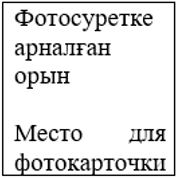 Приложение 11 к Правилам
отбора на первоначальную
профессиональную подготовку
и условия ее прохождения для лиц,
поступающих в органы
государственной противопожарной
службы, а также основания их
отчисления от первоначальной
профессиональной подготовки
Оценка по буквенной системе
Цифровой эквивалент баллов
% - ное содержание
Оценка по традиционной системе
A
4,0
95 – 100
Отлично
A-
3,67
90 – 94
Отлично
B+
3,33
85 – 89
Хорошо
B
3,0
80 – 84
Хорошо
B-
2,67
75 – 79
Хорошо
C+
2,33
70 – 74
Хорошо
C
2,0
65 – 69
Удовлетворительно
C-
1,67
60 – 64
Удовлетворительно
D+
1,33
55 – 59
Удовлетворительно
D
1,0
50 – 54
Удовлетворительно
FX
0,5
25-49
Неудовлетворительно
F
0
0-24
НеудовлетворительноПриложение 11-1
к Правилам отбора
на первоначальную
профессиональную подготовку
и условия ее прохождения
для лиц, поступающих в органы
государственной противопожарной службы,
а также основания их
отчисления от первоначальной
профессиональной подготовкиФормаАкадемия гражданской защиты
имени Малика Габдуллина
Министерства по чрезвычайным ситуациям
Республики КазахстанПриложение 12
к Правилам отбора
на первоначальную
профессиональную подготовку
и условия ее прохождения
для лиц, поступающих в органы
государственной противопожарной службы,
а также основания их
отчисления от первоначальной
профессиональной подготовкиФорма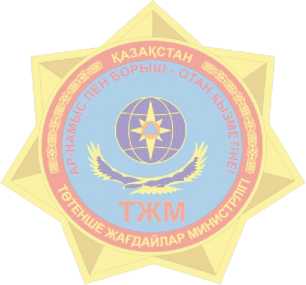 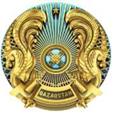 
КАЗАКСТАН РЕСПУБЛИКАСЫТӨТЕНШЕ ЖАFДАЙЛАР МИНИСТРЛІГІНІҢМ. FАБДУЛЛИН АТЫНДАҒЫ АЗАМАТТЫККОРҒАУ АКАДЕМИЯСЫ(бiлiм беру уйымының атауы)

Место для QR – кодаQR – код орны
Академия бастығы _______________________________Көкшетау қаласы 20__                         Тіркеу №_______